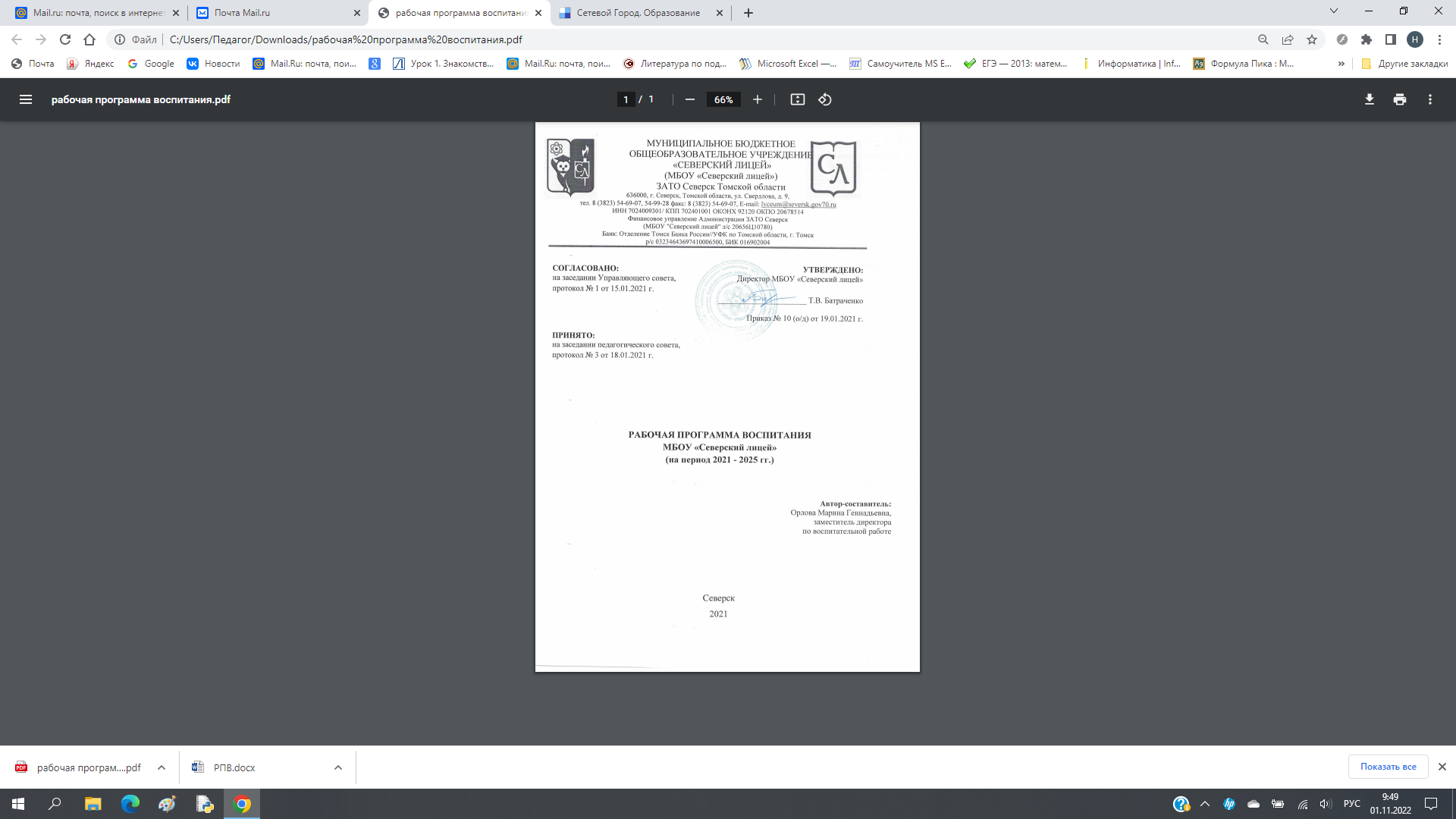 СодержаниеРАЗДЕЛ II. ЦЕЛЕВОЙ.
Программа воспитания МБОУ «Северский лицей» направлена на решение проблем гармоничного вхождения лицеистов в социальный мир и налаживания ответственных взаимоотношений с окружающими их людьми. Построение Программы воспитания лицея основывалось на нескольких важнейших факторах: 1) учет той социальной среды, в которой находится ОО; 2) учет в полной мере требований всех заказчиков системы образования; 3) ориентированность на модель выпускника. При разработке также учитывались несколько характерологических показателей деятельности лицея: 1) высокий уровень кадрового обеспечения; 2) здоровый консерватизм и фундаментализм в организации обучения и воспитания лицеистов; 3) устойчивый инновационный режим, характеризующий деятельности лицея с момента его основания; 4) заметное участие родительской общественности в жизни лицея; 5) прочные связи с социальными партнерами.Назначение Программы воспитания: •	обеспечить гарантированный результат перехода лицея в новое качественное состояние, в котором созданы оптимальные условия для межличностного общения детей со взрослыми и сверстниками, творческого обогащения в разновозрастных группах, для развития и воспитания лицеистов в процессе познавательной, спортивной, социальной, художественно-эстетической, коммуникативной и др. видов деятельности;•	выявить преимущества созданной воспитательной модели как модели дополнительного образования детей, как среды социализации, сотворчества, развития и ранней профориентации;•	определить параметры будущего состояния лицея, соответствующего постоянно изменяющимся социокультурным условиям.МБОУ «Северский лицей» расположен в центральной части города Северск. В шаговой доступности находятся учреждения дополнительного образования: Детская школа искусств, Детская спортивная школа и Дом культуры, что позволяет предоставить максимальный спектр возможностей для самореализации учащимся лицея.Процесс воспитания в лицее строится на основе принципов самоуправления, добровольности, равноправия, законности и гласности, реализуемых на таких идеях взаимодействия педагогов и лицеистов, как:- неукоснительное соблюдение законности и прав семьи и ребенка, соблюдения конфиденциальности информации о ребенке и семье, приоритета безопасности ребенка при нахождении в лицее;- ориентир на создание в образовательной организации психологически комфортной среды для каждого ребенка и взрослого, без которой невозможно конструктивное взаимодействие лицеистов и педагогов; - реализация процесса воспитания главным образом через создание в школе детско-взрослых общностей, которые бы объединяли детей и педагогов яркими и содержательными событиями, общими позитивными эмоциями и доверительными отношениями друг к другу;- организация основных совместных дел лицеистов и педагогов как предмета совместной заботы и взрослых, и детей;- системность, целесообразность и нешаблонность воспитания как условия его эффективности.Воспитательная программа показывает, каким образом педагогические работники (учитель, классный руководитель, заместитель директора по воспитательной работе, старший вожатый, педагог-психолог и т.п.) могут реализовать воспитательный потенциал их совместной с обучающимися деятельности.В лицее создаются такие условия, при которых по мере взросления ребенка увеличивается и его роль в совместных делах (от пассивного наблюдателя до организатора):МБОУ «Северский лицей» дважды становился победителем конкурсного отбора образовательных организаций Томской области на присвоение статуса «Ресурсно-внедренческий центр инноваций» с проектом «Открытое имитационно-ролевое пространство игрового государства «Лицей -city» как модель дополнительного образования детей, как среда социализации, сотворчества, развития и ранней профориентации». Деятельность воспитательной работы объединена вокруг лицейских проектов, каждый из которых имеет свою цель и задачи, своего координатора. Внутри проекта реализуются свои образовательные и воспитательные события, дела, акции. Цель воспитания лицея: создание модели самоуправляемой открытой образовательной среды игрового государства «Лицей-city» для воспитания гармонично развитой и социально ответственной личности, способной к самореализации и саморазвитию в различных сферах деятельности, проявляющееся:1) в усвоении ими знаний основных норм, которые общество выработало на основе этих ценностей (то есть, в усвоении ими социально значимых знаний); 2) в развитии их позитивных отношений к этим общественным ценностям (то есть в развитии их социально значимых отношений);3) в приобретении ими соответствующего этим ценностям опыта поведения, опыта применения сформированных знаний и отношений на практике (то есть в приобретении ими опыта осуществления социально значимых дел).Задачи воспитания:обеспечить создание и функционирование модели игрового государства «Лицей-city» как открытого сетевого образовательного пространства для гармоничного развития обучающихся в познавательной, социальной, спортивной, художественно-эстетической, коммуникативной и др. видах деятельности;создать условия для раскрытия потенциала всех участников образовательного процесса в различных видах деятельности через «Лицей-city инициативный», «Лицей-city спортивный», «Лицей-city творческий», «Лицей-city волонтерский», «Лицей-city успешный», «Лицей-city интеллектуальный», «Лицей-city научно-технический», «Лицей-city педагогический», «Лицей-city успешный»;реализовывать воспитательные возможности общелицейских ключевых дел, поддерживать традиции их коллективного планирования, организации, проведения и анализа в лицейском сообществе;реализовывать потенциал классного руководства в воспитании лицеистов, поддерживать активное участие классных сообществ в жизни лицея;вовлекать лицеистов в кружки, секции, клубы, студии и иные объединения, работающие по рабочим программам курса внеурочной деятельности, реализовывать их воспитательные возможности;использовать в воспитании детей возможности школьного урока, поддерживать использование на уроках интерактивных форм занятий с учащимися; инициировать и поддерживать ученическое самоуправление – как на уровне лицея, так и на уровне классных сообществ; поддерживать деятельность функционирующих на базе лицея детских общественных объединений и организаций;организовывать профориентационную работу с лицеистами;развивать предметно-эстетическую среду лицея и реализовывать ее воспитательные возможности;организовать работу с семьями лицеистов, их родителями или законными представителями, направленную на совместное решение проблем личностного развития детей.Конкретизация общей цели воспитания применительно к возрастным особенностям лицеистов позволяет выделить в ней следующие целевые приоритеты, которым необходимо уделять большее внимание на разных уровнях общего образования:Начальное образование:  любящий свой народ, свой край и свою Родину; уважающий и принимающий ценности семьи и общества;  любознательный, активно и заинтересованно познающий мир; владеющий основами умения учиться, способный к организации собственной деятельности; готовый самостоятельно действовать и отвечать за свои поступки перед семьей и обществом; доброжелательный, умеющий слушать и слышать собеседника, обосновывать  свою позицию, высказывать свое мнение; выполняющий правила здорового и безопасного для себя и окружающих образа жизни.Основное образование: любящий свой край и свою Родину, знающий свой родной язык, уважающий свой народ, его культуру и духовные традиции; осознающий и принимающий ценности человеческой жизни, семьи, гражданского общества, многонационального российского народа, человечества; активно и заинтересованно познающий мир, осознающий ценность труда, науки и творчества; умеющий учиться, осознающий важность образования и самообразования для жизни и деятельности, способный применять полученные знания на практике; социально активный, уважающий закон и правопорядок, соизмеряющий свои поступки с нравственными ценностями, осознающий свои обязанности перед семьей, обществом, Отечеством; осознанно выполняющий правила здорового и безопасного для себя и окружающих образа жизни; ориентирующийся в мире профессий, понимающий значение профессиональной деятельности для человека.Среднее образование: выпускник школы –  успешный, социально-интегрированный, инициативный, готовый к межкультурной коммуникации, способный к постоянному самосовершенствованию молодой человек, обладающий качествами, позволяющими ему осуществить успешное продолжение образования в получении избранной специальности, успешное трудоустройство, имеющий способность успешно разрешать жизненные проблемы, адаптироваться в обществе. Инвариантные модули программыДеЦелью ости»идЦелью модуля является создание условий для формирования профессиональной компетентности классного руководителя, эффективного и позитивного взаимодействия всех участников воспитательного процесса.Работа с учителями, преподающими в классе: классный руководитель является связующим звеном между педагогами, работающими в классе, обучающимися и их законными представителями.Работа с родителями учащихся или их законными представителями:Регулярное информирование родителей через группы в WhatsApp (в период дистанционного обучения) о лицейских успехах и проблемах их детей, о жизни класса в целом.Презентации достижений семей.Помощь родителям (законным представителям) в регулировании отношений между ними, администрацией лицея и учителями-предметниками. Встречи с администрацией лицея, педагогом психологом.Организация родительских собраний, происходящих в режиме обсуждения наиболее острых проблем обучения и воспитания.Создание и организация работы родительских комитетов классов, участвующих в управлении образовательной организацией и решении вопросов воспитания и обучения их детей.Привлечение к проведению семейных праздников, конкурсов, соревнований, на базе класса, направленных на сплочение семьи и лицея, с привлечением членов семей обучающегося.	Информационные технологии в работе классного руководителя Информационные технологии могут широко использоваться классным руководителем для проведения опросов, для подготовки общего социального проекта, проведений встреч с родителями и обучающимися: страничка в группе VК, общий чат в WhatsApp, платформа Zoom. В рамках данного модуля осуществляется наставничество, которое осуществляется через формы «ученик-ученик», «педагог-ученик», «студент-ученик».Целью модуля является реализация лицейскими педагогами воспитательного потенциала урока. Повседневный урок – это широкий воспитательный процесс, а урок – отдельный момент этого широкого воспитательного процесса. Следовательно, нельзя «не хотеть заниматься воспитанием» на уроке, ибо урок уже располагается в пространстве воспитания. Путь совершенствования обучения лежит на трассе совершенствования личности – ребенка и педагога одновременно. Нельзя изменить урок, не совершенствуя свое «я».Но при одном и том же содержании учебного материала урок может иметь разный воспитательный эффект, в зависимости от форм, методов и приемов, которые использует учитель.Проект «Лицей-city учебный» решает следующие задачи:создание условий для обновления содержания и технологий преподавания общеобразовательных программ, для разработки ИУП, учебных и профильных программ, программ элективных курсов и курсов дополнительного образования детей, предполагающих сетевое взаимодействие, использование ЭОР и ДОТ; обновление материально-технической базы ОО.Коренным компонентом любого урока является деятельность учеников. Чтобы обеспечить воспитательное влияние на уроке, педагоги МБОУ «Северский лицей» составляют уроки с учетом следующих критериев:содержание учебного материала раскрывается с точки зрения жизни как основного объекта изучения: «от факта к явлению и от него к закономерностям»; процесс познавательной деятельности обеспечивает систему методик, адекватных поставленным задачам формирования вполне определенных новообразований личности ученика; взаимоотношения субъектов деятельности на уроке выстраиваются как отношения субъектов единой совместной деятельности, обеспечиваемой общими активными интеллектуальными усилиями; сохраняется индивидуализация деятельности каждого учащегося в ее объеме, уровне трудности и оформлении, а также признание права личности на индивидуальные поведенческие проявления.Продуктивность урока зависит от трех составляющих: содержание урока, процесс активной деятельности и личностные связи, которые определяют успешность овладения содержанием, благодаря диалогу, монологу, восприятию другого, непрерывному решению выдвигаемых задач и оформлению вопросов и найденных ответов.Педагоги лицея стремятся к высоким результатам, поэтому выстраивают уроки на современном уровне:  содержательный блок –  содержание возведено на уровень мировоззрения: деятельность детей -  интеллектуальная активность:взаимодействие субъектов деятельности:Большинство технологий и методов, которые используют педагоги лицея для организации процесса постижения жизни на уроке, относятся к интерактивным, так как связаны с совместной деятельностью и направлены на развитие личности и метанавыков.Интерактивные формы работы:интеллектуальные игры, стимулирующих познавательную мотивацию лицеистов, установлению позитивных межличностных отношений в классе и доброжелательной атмосферы во время урока;дискуссии, которые дают учащимся возможность приобрести опыт ведения конструктивного диалога в атмосфере интеллектуальных, нравственных и эстетических переживаний, столкновений различных взглядов и мнений, поиска истины и возможных путей решения задачи или проблемы, творчества учителя и учащихся; групповая работа или работа в парах, с целью обучения командной работе и взаимодействию с другими детьми, постановки общей цели, для достижения которой каждый должен внести индивидуальный вклад, распределению ролей, рефлексией вклада каждого в общий результат.Наставничество в рамках данного модуля осуществляется через формы «ученик-ученик», «педагог-ученик». Эффективным событием по развитию познавательной деятельности являются интеллектуально-творческие игры (ИТИ) лицейского и регионального уровней, проводимых на базе лицея. Наиболее активно на уроках используются методы исследовательской и проектной технологии, способствующей совместной деятельности педагога и обучающегося. Данные методы, направленные на решение обучающимися научных задач, стимулирования интереса к определенным проблемам, овладению определенной суммой знаний и умений обосновать практическое применение наработанных идей.Традиционным ежегодным итоговым мероприятием, которое завершает работу над исследовательскими и проектными работами, является региональная научно-практическая детско-взрослая конференция «Человек. Земля. Вселенная». Немаловажная роль в лицее отводится современному и признанному методу обучения и воспитания – «Предметные недели». Предметные недели способствуют повышению интереса к изучению предмета любого цикла.   Каждый ребенок является активным участником всех событий Недели. Он может попробовать себя в разных ролях, попробовать свои силы в различных видах деятельности: мастерить, фантазировать, выдвигать идеи, реализовывать их, рисовать, участвовать в театральных постановках, готовить и выступать с докладами на уроках. В проведении предметной недели также используется метод проектов, который помогает активизировать учащихся.Таким образом, урок - это часть проживаемой учеником счастливой жизни! Необходимые условия для превращения урока в счастливые минуты жизни ученика - материальные и духовные. Духовное поле урока - «нежная педагогика». Это триумф личности, психологический климат урока, позитивные требования, легкая методика приобщения к высокой культуре, доступность изложения материала. Учитель организует совместную деятельность своих учеников, объект изучения которой - жизнь.Целью модуля является создание условий для эффективной деятельности в системе персонифицированного дополнительного образования Томской области, в рамках регионального проекта «Доступное дополнительное образование для детей Томской области» и курсах внеурочной деятельности.Организация занятий по направлениям данного модуля является неотъемлемой частью образовательного процесса в лицее и позволяет в полной мере реализовать требования федеральных государственных образовательных стандартов общего образования.Воспитание на занятиях объединений дополнительного образования и курсах внеурочной деятельности осуществляется через:- вовлечение лицеистов в интересную и полезную для них деятельность, которая предоставляет им возможность самореализоваться, приобрести социально значимые знания, развить в себе важные для своего личностного развития социально значимые отношения, получить опыт в социально-значимых делах;- формирование в кружках детско-взрослых общностей, которые объединяют детей и педагогов общими позитивными эмоциями и доверительными отношениями друг к другу;- поощрение педагогами детских инициатив и творчества.Проект «Лицей-city успешный» решает следующие задачи:разработка и внедрение в образовательную практику лицея, муниципалитета и области новых форм и видов взаимодействия субъектов образовательного процесса по выявлению, поддержке и развитию способностей и талантов у детей;создание условий для самоопределения и профессиональной ориентации обучающихся, вовлечение всех участников системы образования (обучающиеся, педагоги, родители (законные представители), работодатели и представители общественных объединений) в развитие системы дополнительного образования.Программы курсов внеурочной деятельности и дополнительного образования формируются с учётом пожеланий обучающихся и их родителей (законных представителей) и осуществляется посредством различных форм организации, отличных от урочной системы обучения: экскурсии, кружки, секции, круглые столы, конференции, диспуты, образовательного центра «Факел», олимпиады, конкурсы, соревнования, поисковые и научные исследования, общественно полезные практики и т. д.При организации внеурочной деятельности учащиеся лицея могут использовать возможности учреждений дополнительного образования, культуры, спорта.На внелицейском уровне:- организация взаимодействия с учреждениями дополнительного образования города для привлечения детей к посещению спортивных секций, творческих кружков, объединений технической и естественнонаучной направленности, Школы искусств;- организация информирования родителей, классных руководителей и обучающихся о возможности записаться в объединения дополнительного образования города;- реализация творческого потенциала воспитанников объединений через участие в творческих конкурсах, фестивалях, концертах разного уровня.На лицейском уровне:- организация методической поддержки родителей в получении сертификатов дополнительного образования (информация на сайте лицея, в Сетевом городе);- создание организационно-методических условий для внедрения в образовательную практику новых программ дополнительного образования естественнонаучной и технической направленности;-   информирование обучающихся о кружках дополнительного образования лицея (информация в Сетевом городе, на сайте лицея, на страницах лицея в ВК и Инстаграме, на классных часах);- проведение мониторинга занятости в объединениях дополнительного образования лицея и города (октябрь каждого учебного года);- реализация творческого потенциала воспитанников объединений через участие в лицейских мероприятиях (конференция «Человек. Земля. Вселенная», интеллектуально-творческих играх, фестивалях конкурсах «Звездный дождь», «Я бы с песни начал свой рассказ», концертах, праздниках, соревнованиях и т.д.).На индивидуальном уровне:- индивидуальная работа по привлечению детей с ОВЗ, детей, находящихся в трудной жизненной ситуации к занятиям в объединениях дополнительного образования;- индивидуальная работа с психологом (определение мотивов и индивидуальных особенностей ребенка, рекомендации психолога родителям и классным руководителям).В МБОУ «Северский лицей» внеурочная деятельность организуется по 5 направлениям:1. Спортивно-оздоровительное направление. Данное направление ориентировано на приобщение к систематическим занятиям физической культуры и спортом, повышение двигательной активности и уровня физической подготовленности учащихся с целью сохранения и укрепления здоровья, воспитание силы воли, ответственности, формирование установок на защиту слабых.Занятия проходят по следующим программам;- для начальной школы - «Ритмы. Пространство. Дыхание», «Веселые шахматы», «Подвижные игры народов Сибири».- для 5-11 классов - «Волейбол», «Русская лапта», «Легкая атлетика».2. Социальное направление. В данном направлении повышается воспитательный потенциал детских общественных объединений, развивается детское самоуправление, воспитывается патриотизм и гражданственность.Социальная направленность дает ребенку реальную возможность выбора своего индивидуального пути. Получение ребенком такой возможности означает его включение в занятия по интересам, создание условий для достижений, успехов в соответствии с собственными способностями, увеличивает пространство, в котором школьники могут развивать свою творческую и познавательную активность, реализовывать свои личностные качества, демонстрировать те способности, которые зачастую остаются невостребованными основным образованием. 1-4 классы: «Школа «Развитие», «Школа безопасности».5-9 классы: ОБЖ.10-11 классы: «Профориентация», «Коммуникативная технология «Дебаты».3. Общеинтеллектуальное направление. Ориентировано на развитие познавательных интересов детей, расширение их культурного кругозора, развитие интеллектуальных способностей. В рамках реализации занятий по курсу внеурочной деятельности, дополняющих образовательные программы, создаются условия для развития у детей познавательных интересов, формируются стремления ребенка к размышлению и поиску.1-4 классы: «Путешествие в страну интеллекта и творчества», «Развитие познавательных способностей», «Робототехника», «Учусь создавать проекты».5-9 классы: «Математическое ассорти», «Проектная деятельность», «Робототехника», «Финансовая грамотность», «Экология», «Французский язык», «Английский с удовольствием», «Биология в вопросах и ответах», «Занимательная география», «Проектная деятельность», «Химия на 5», «Я знаю русский», «Юный естествоиспытатель», «Информатика абитуриенту», «Тайны русского языка».10-11 классы: «Решение олимпиадных задач по истории и обществознанию», «История мировой литературы», «Английский с удовольствием», «Биология в вопросах и ответах», «Избранные вопросы математики», «Решение задач повышенной сложности», «Решение расчетных задач».Учащиеся достигают значительных успехов в своем развитии и эти умения применяют в учебной работе, что приводит к успехам в лицейской деятельности.4. Общекультурное направление: Для формирования у младших школьников чувства прекрасного, эстетических чувств и предпочтений, создание условий для развития интереса к различным видам искусства творчества через развитие индивидуальных способностей детей: программы внеурочной деятельности «Эстрадный танец», «Волшебное тесто».Для ребят 5-11 классов создаются условия для творческого развития школьника, его самореализации, культурного развития: программы: «Сказкотерапия», «Познай себя», «Искусство. Основы инфографики».5. Духовно-нравственное направление. Одним из направлений воспитания является формирование духовно-нравственных качеств личности. На занятиях педагоги ставят трехсложную задачу: раскрыть внутренний мир лицеиста и заложить основы нравственных отношений, тем самым формируя нравственную воспитанность.В лицее данное направление представлено следующими курсами:1-4 классы: «Ты, да я, да мы с тобой», «Дорогою добра».5-9 классы: ОДНКНРСистема дополнительного образования МБОУ «Северский лицей» представлена 38 объединениями по 5 направленностям:Художественная: «Эстрадный танец», «Эстрадное пение», «Бумажная пластика».2. Социально-педагогическая: «Школа журналистики», «Групповая проектная деятельность», «Филологический анализ текста», «Занимательное языкознание», "В мире английской грамматики», «Основы военного искусства», ЮИД, «Киноклуб «Дорогою Добра».3. Естественно-научная: «Юный естествоиспытатель», «Избранные вопросы математики», «Математическое ассорти», «Химический калейдоскоп», «Экологическая мастерская», «За страницами учебника «Математика»», «Знакомство с экономикой через семью», «Математическое ассорти», «Уроки здоровья», «Развитие познавательных способностей».4. Техническая: «Юный программист», «Программирование со SCRATCH», «Решение задач повышенной сложности», «Наглядная геометрия», «Учусь создавать проекты».5. Туристско-краеведческая: «Школа безопасности».Все направленности реализуют дифференцированные, разноуровневые и мновариативные программы, направленные на повышение способности к творчеству и самореализации личности.Цель модуля: создание необходимых условий для эффективного взаимодействия с родительской общественностью, развитие воспитательного потенциала семьи.Родители и педагоги – две мощнейшие силы в процессе становления личности каждого человека, роль которых невозможно преувеличить. Проблема взаимодействия лицея и семьи всегда была и остается в центре внимания.Следовательно, в сложных современных условиях семье требуется квалифицированная помощь со стороны лицея. Только в процессе взаимодействия педагогов и родителей можно успешно решать проблему развития личности лицеиста.Цель работы: привлечение родителей или законных представителей к совместной работе в свет требований ФГОС и установлении партнерских отношений с семьей каждого ребенка.Проект «Лицей-city – территория ответственного родительства» решает следующие задачи:разработка и внедрение в образовательную практику лицея новых форм и видов взаимодействия с родителями, законными представителями обучающихся;создание условий для информационно-просветительской поддержки родителей, законных представителей обучающихся, в т.ч. с использованием дистанционных технологий.Формы взаимодействия с родителямиВ течение учебного года внутри класса проводятся различные мероприятия. Родители оказывают помощь в организации и проведении конкурсов, экскурсий, походов, праздников, поездок в театры, классных часов. При проведение таких мероприятий родители ещё лучше сближаются между собой, со своими детьми – удивляются талантам, которые раскрывают дети при проведении праздников. Налаживается контакт между учителем и родителями.Огромную помощь родители оказывают своим детям в подготовке и проведении исследовательской работы в научно-практических конференциях и проектах. Именно в тесном сотрудничестве, вместе с родителями, рождается исследовательская работа, и когда добиваешься результатов, понимаешь, что совместный труд был не напрасен. Использование традиционных, и нетрадиционных методов, форм взаимодействия классного руководителя с родителями  учеников  ставят одну общую цель – сделать счастливой подрастающую личность, входящую в современную культурную жизнь.Цель модуля – реализация права обучающихся на участие в управлении общеобразовательным учреждением.Проект «Лицей-city инициативный» решает следующие задачи:создать условия для развития самоуправления в лицее, поддержки общественных инициатив и проектов; создать условия для развития талантов и способностей у детей и молодежи путем вовлечения лицеистов в РДШ.Развитие современного общества породило вызовы, которые обусловили важность формирования у подрастающего поколения компетенций, связанных с социальной ответственностью, готовностью к социальному саморазвитию, умением ориентироваться в процедурах гражданского участия в общественной жизни.Поддержка детского самоуправления в школе помогает педагогическим работникам воспитывать в обучающихся инициативность, самостоятельность, ответственность, трудолюбие, чувство собственного достоинства, а обучающимся – предоставляет широкие возможности для самовыражения и самореализации. Это то, что готовит их к взрослой жизни. Поскольку обучающимся младших и подростковых классов не всегда удается самостоятельно организовать свою деятельность, детское самоуправление иногда и на время может трансформироваться (посредством введения функции педагога-куратора) в детско-взрослое самоуправление. Развитие самоуправления в лицейской среде позволяет включать детей в социальные ситуации, формирующие определенный образ поведения, дает возможность применения знаний, умений, предоставляет возможность моделирования ситуаций выбора, постепенно вырабатывая способность ориентирования. Таким образом, ученическое самоуправление помогает формировать в лицейском коллективе и в каждом ребёнке социально-нравственную ориентацию, социальную активность и личностную зрелость.Самоуправление в лицее – это форма организации коллектива учащихся, обеспечивающая развитие их самостоятельности в принятии и реализации решений для достижения общественно значимых целей. Структура ученического самоуправления лицея имеет несколько уровней:Индивидуальный уровень предполагает вовлечение учащихся в планирование, организацию, проведение и анализ различного рода деятельности.Классный уровень или уровень приобретения социальных знаний формируется в классных коллективах, когда лицеисты принимают участие в работе актива класса. Самостоятельно определяются лидеры – командиры, всем участникам предлагаются на выбор сферы деятельности (организаторская, исполнительская, спортивная, трудовая, творческая), разрабатывается план классных дел. Основные вопросы решаются на классных сборах – это наиболее гибкая и доступная форма привлечения всех к самоуправлению. На заседаниях обсуждаются вопросы жизни класса, планируются мероприятия, проводится анализ работы. На уровне классного самоуправления решаются следующие задачи:• моделируется самостоятельная деятельность и инициатива обучающихся под руководством классного руководителя;• создаются условия для творческого потенциала ребенка;• воспитывается ответственность за выполнение порученных дел;• формируются отношения сотрудничества между взрослыми и детьми.таким образом, первый уровень дает возможность ученику раскрыться как личности, пройти через систему ролей, взаимодействие в которых формирует у подростков разноплановый опыт общественных отношений.Следующий уровень предполагает ученическое самоуправление на уровне коллектива лицея: через деятельность Совета лицеистов, объединяющего активистов классов для облегчения распространения значимой для обучающихся информации и получения обратной связи от классных коллективов;- Уровень общелицейского коллектива, основан на получении опыта самостоятельного общественного действия.При переходе к этому уровню ставится задача пробуждения ответственности личности ребенка за себя, за дело, которое ему поручено. Развивается умение формулировать и решать не только собственные проблемы, но и общественные. На этом уровне решаются задачи:• планирования, организация и последующей анализ мероприятий;• формирования и работы с активом лицея;• внедрения инициатив ученического коллектива;• оценки результативности деятельности классного ученического самоуправления;• развития интереса к совместной деятельности на благо лицея, города.Совет лицеистов инициирует и организует проведение социально значимых для обучающихся событий (соревнований, конкурсов, фестивалей ,флэш-мобов и т.д.)Самоуправление реализуется также через деятельность созданной из наиболее авторитетных старшеклассников и курируемой психологом «Службы примирения» по урегулированию конфликтных ситуации в лицее.Наставничество в рамках данного модуля осуществляется через формы «ученик-ученик», «педагог-ученик». Цель модуля – становление и развитие системы ранней профориентации и профессионального самоопределения обучающихся, создание условий для успешной профориентации подростков МБОУ «Северский лицей».Деятельность педагогов и специалистов направлена на формирование у обучающихся представления о требованиях современного общества к выпускникам учреждений общего и профессионального образования, развитие у обучающихся отношения к себе, как к субъекту будущего профессионального образования и профессиональной деятельности; овладение обучающимися способами и приемами принятия адекватных решений о выборе индивидуального образовательного и профессионального маршрута, приобретение практического опыта ,соответствующего интересам, склонностям личности обучающегося и профилю его дальнейшего обучения.Формы организации профориентационной работы в МБОУ «Северский лицей»:1. Организация в начальной школе экскурсий на предприятия и встреч с представителями разных профессий.2. Диагностика и тестирование обучающихся на предмет определения их профессиональных склонностей (8-11 классы).3. Профориентация в 5-9 классах: уроки профориентационной направленности, классные часы с представителями профессий, успешными выпускниками, экскурсии на производства, дни открытых дверей в организациях профессионального образования.4. Участие во Всероссийских проектах «Билет в Будущее», «Проектория»: просмотр лекций, решение учебно-тренировочных задач, участие в мастер-классах и тестировании.5. Профориентация в 10-11 классах: знакомство с «Атласом будущих профессий», организация профессиональных проб, практик (с использованием инфраструктуры общеобразовательных, профессиональных образовательных организаций, организаций культуры, спорта, дополнительного образования, производственных компаний, предприятий, бизнес-организаций), участие в Днях открытых дверей и в учебных ярмарках, экскурсии на предприятия города и области, привлечение к участию в профориентационных сменах.6. Участие в муниципальных, региональных конкурсах профориентационной направленности, конкурсах развития профессиональных навыков для школьников.7. Профориентационная работа с родителями.8. Трудоустройство обучающихся на лето.Наставничество в рамках данного модуля осуществляется через формы «студент - ученик», «работодатель-ученик». Реализация воспитательного потенциала внешкольных мероприятий предусматривает:общие внешкольные мероприятия, в том числе организуемые совместно с социальными партнёрами лицея;внешкольные тематические мероприятия воспитательной направленности, организуемые педагогами по изучаемым в общеобразовательной организации учебным предметам, курсам, модулям;экскурсии, походы выходного дня (в музей, кинотеатр, театры, на предприятия и др.), организуемые в классах классными руководителями, в том числе совместно с родителями (законными представителями) обучающихся с привлечением их к планированию, организации, проведению, оценке мероприятия;литературные, экологические. туристические походы, экскурсии и т. п., организуемые педагогами, в том числе совместно с родителями (законными представителями) обучающихся для изучения историко-культурных мест, событий, биографий проживавших в этой местности российских поэтов и писателей, деятелей науки, природных и историко-культурных ландшафтов, флоры и фауны и др.;             - социальные проекты – ежегодные совместно разрабатываемые и реализуемые лицеистами и педагогами комплексы дел (благотворительной, экологической, патриотической, трудовой направленности), ориентированные на преобразование окружающего лицея социума. Например, патриотическая акция «Бессмертный полк», «Чистый берег» и др.;  - участие во всероссийских акциях, посвященных значимым отечественным и международным событиям.Цель модуля – реализация ежегодных ключевых дел, жизнедеятельность разновозрастных сообществ – реальное партнерство субъектов воспитания, формирование и развитие базовых для нашего общества ценностей.Ключевые дела – это главные традиционные общешкольные дела, в которых принимает участие большая часть обучающихся и которые обязательно планируются, готовятся, проводятся и анализируются совместно педагогическими работниками и обучающимися. Это не набор календарных праздников, отмечаемых в лицее, а комплекс коллективных творческих дел, интересных и значимых для обучающихся, объединяющих их вместе с педагогическими работниками в единый коллектив. Ключевые дела обеспечивают включенность в них большого числа обучающихся и взрослых, способствуют интенсификации их общения, ставят их в ответственную позицию к происходящему в лицее. Введение ключевых дел в жизнь лицея помогает преодолеть мероприятийный характер воспитания, сводящийся к набору мероприятий, организуемых педагогическими работниками для обучающихся.Ключевые дела – это комплекс главных традиционных общелицейских дел, в которых принимает участие большая часть лицеистов и которые обязательно планируются, готовятся, проводятся и анализируются совестно педагогами и детьми.Организация ключевых дел способствует развитию наставничества в лицее, так как подразумевает под собой вовлечение педагогов и обучающихся в совместную организацию и проведение коллективных мероприятий.Взаимодействие наставника и наставляемого осуществляется в режиме урочной, внеурочной и проектной деятельности.Цель модуля – воспитание уважительного отношения к своему труду и труду одноклассников, взрослых, формирование чувства вкуса и стиля.Окружающая ребенка предметно-эстетическая среда МБОУ «Северский лицей», при условии ее грамотной организации, обогащает внутренний мир ученика, способствует у него чувства вкуса и стиля, создает атмосферу психологического комфорта, поднимает настроение, предупреждает стрессовые ситуации, способствует позитивному восприятию ребенком лицея. Воспитывающее влияние на ребенка осуществляется через такие формы работы с предметно-эстетической средой лицея как:Реализация воспитательного потенциала социального партнёрства предусматривает:участие представителей организаций-партнёров, в том числе в соответствии с договорами о сотрудничестве, в проведении отдельных мероприятий в рамках рабочей программы воспитания и календарного плана воспитательной работы (дни открытых дверей, государственные, региональные, школьные праздники, торжественные мероприятия и т. п.);участие представителей организаций-партнёров в проведении отдельных уроков, внеурочных занятий, внешкольных мероприятий соответствующей тематической направленности;проведение на базе организаций-партнёров отдельных уроков, занятий, внешкольных мероприятий, акций воспитательной направленности;проведение открытых дискуссионных площадок (детских, педагогических, родительских) с представителями организаций-партнёров для обсуждений актуальных проблем, касающихся жизни общеобразовательной организации, муниципального образования, региона, страны; реализация социальных проектов, совместно разрабатываемых обучающимися, педагогами с организациями-партнёрами благотворительной, экологической, патриотической, трудовой и т. д. направленности, ориентированных на воспитание обучающихся, преобразование окружающего социума, позитивное воздействие на социальное окружение.Вопросы безопасности детей как в стенах образовательного учреждения, так и за его пределами, в последнее время получают всё большую актуальность. Опасности могут подстерегать учащегося везде. Необходимо сформировать у учащегося понимание личной и общественной значимости современной культуры безопасности жизнедеятельности, антиэкстремистской и антитеррористической личностной позиции; знание и умение применять меры безопасности и правила поведения на дорогах, в условиях опасных и чрезвычайных ситуаций; умение предвидеть возникновение опасных ситуаций по характерным признакам их проявления, а также на основе информации, получаемой из различных источников, готовность проявлять предосторожность в ситуациях неопределенности; умение принимать обоснованные решения в конкретной опасной ситуации с учетом реально складывающейся обстановки и индивидуальных возможностей; умение действовать индивидуально и в группе в экстремальных ситуациях, в том числе связанных с угрозой террористических актов и вовлечения в экстремистскую деятельность. В рамках модуля     особое     внимание     уделяется     правовому     воспитанию,формированию антикоррупционного мировоззрения, формированию активной жизненной позиции по негативному отношению к противоправным и коррупционным проявлениям.Профилактика детской дорожной безопасности.Профилактика детского дорожно-транспортного травматизма (ДДТТ) - целенаправленная деятельность по своевременному выявлению, предупреждению и устранению причин и условий, способствующих дорожно-транспортным происшествиям, в которых погибают и получают травмы учащиеся.Основные задачи:увеличение количества учащихся, участвующих в мероприятиях по профилактике детского дорожно-транспортного травматизма;привлечение педагогических кадров к работе по профилактике детского дорожно- транспортного травматизма;учет, анализ и профилактика случаев нарушения учащимися и воспитанниками Правил дорожного движения;организация деятельности отряда ЮИД;организация работы по пропаганде безопасности дорожного движения с родителями. Для этого в лицее используются следующие формы работы:На уровне начального общего образованияразработка безопасного маршрута в лицей,праздники (посвящение в пешеходы учащихся 1-х классов),тематические вечера, игры, соревнования, конкурсы, викторины,практические занятия по правилам дорожного движения,тематические беседы и классные часы, инструктажи,экскурсии на прилегающие к школе перекрестки,участие в районных олимпиадах и конкурсах, в т.ч. дистанционно,внеклассные мероприятия с учащимися по основам безопасного поведения на улицах и дорогах, соблюдению правил дорожного движения,изготовление памяток родителям по обучению детей безопасному поведению на дорогах, по правилам перевозки пассажиров.На уровне основного и среднего общего образованиятематические вечера, игры, соревнования, конкурсы, викторины,практические занятия по правилам дорожного движения,участие в районных дистанционных олимпиадах и конкурсах,инструктажи, беседы, классные часы,внеклассные мероприятия с учащимися по основам безопасного поведения на улицах дорогах, соблюдению правил дорожного движения,проведение занятий в младших классах,изготовление памяток родителям по обучению детей безопасному поведению на дорогах, по правилам перевозки пассажиров,внеклассные мероприятия на тему с использованием метода проектирования, который. позволяет организовать общение с учащимися на новом уровне, создать атмосферу делового сотрудничества и приобщить учащихся к решению существующих проблем, позволяет учащимся самоутвердиться, получать новые знания. В процессе реализации проекта они изготавливают плакаты, листовки, памятки, инструкции, рекомендации, компьютерные презентации.Профилактика пожарной безопасности.Профилактика пожарной безопасности (ПБ) – комплекс мер, направленный на то, чтобы минимизировать вероятность возникновения пожара, уметь действовать при пожаре, а также исключить факторы, которые его вызывают.На уровне начального общего образованиятематические вечера, игры, соревнования, конкурсы, викторины,практические занятия по пожарной безопасности,профилактические беседы и классные часы,участие в районных конкурсах, в т.ч. дистанционно,практикум «Пожарная эвакуация»,викторина «Один дома»встречи с сотрудниками МЧС «Осторожно, огонь!»,участие в городском конкурсе детского творчества «Безопасность глазами детей»На уровне основного и среднего общего образованиятематические вечера, игры, соревнования, конкурсы, викторины,практические занятия по пожарной безопасности,тематические беседы и классные часы,экскурсии на пожарно-техническую выставку и 14 пожарную часть, посещение пожарно-технической выставки;практикум «Пожарная эвакуация»,проведение занятий в младших классах,участие в работе движения Дружин юных пожарных (ДЮП),участие в районных конкурсах, в т.ч. дистанционно.Профилактика экстремизма и терроризма направлена на воспитание у учащихся уважительного отношения ко всем людям всего мира, вне зависимости от национальности, религии, социального и имущественного положения; воспитание культуры межнационального согласия и уважения; создание психологические безопасной поддерживающей, доброжелательной среды в образовательной организации, исключающей проявления агрессии, психологического и физического травмированы; формирование уважительного отношения к ценностям, историческому и культурному наследию России как многонационального и многоконфессионального государства; расширение возможностей для проявления социальной, творческой активности детей и молодежи, занятий спортом;Основные задачи профилактики экстремизма в образовательной среде:формирование у учащихся знаний о сущности экстремистской и террористической деятельности;повышение правовой культуры учащихся, родителей и педагогов; формирование основ знаний об ответственности за совершение преступлений экстремистского и террористического характера;развитие у учащихся умений и навыков правильных действий при поступлении угрозы террористических актов; формирование навыков противодействия экстремизму и терроризму;формирование ценностных ориентиров личности, гражданского сознания; Исходя из задач в лицее работа организована по следующим направлениям:информирование учащихся об экстремизме, об опасности экстремистских организаций;разъяснение мер ответственности родителей и учащихся за правонарушения экстремистской направленности;формирование толерантности у подростков, повышение их социальной компетентности, прежде всего способности к слушанию, сочувствию, состраданию;снижение у учащихся предубеждений и стереотипов в сфере межличностного общения. Этому способствует совместная деятельность детей, творческая атмосфера в группе, использование дискуссий, ролевых игр, обучение методам конструктивного разрешения проблем и конфликтов в повседневном общении, ведению переговоров;формирование у учащихся понимания ценностей разнообразий и различий, уважения достоинства каждого человека.создание условий для снижения агрессии, напряженности. Для этого в лицее используются следующие формы работы:На уровне начального общего образованияклассные часы «День солидарности в борьбе с терроризмом»;книжная выставка «День памяти жертв фашизма»;тематические классные часы «День солидарности в борьбе с терроризмом. Действия по сигналу населения по сигналу «Внимание всем» и по сигналу о срочной эвакуации»Декада противодействию идеологии терроризма и экстремизма;тематические беседы и классные часы по действиям в случае угрозы террористического акта,просмотр и обсуждение тематических видеороликов;викторина «Один дома»конкурс рисунков «Скажем «нет!» экстремизму», «Нет терроризму»;конкурс рисунков «Мы за безопасный мир»;тематические мероприятия по классам, посв. Международному дню детского телефона доверияНа уровне основного и среднего общего образованияклассные часы «День солидарности в борьбе с терроризмом»;Декада противодействию идеологии терроризма и экстремизма;библиотечная выставка тематических материалов «Мы против террора!»;тестирование учащихся 9-11 классов по знанию законодательства об экстремизме и проведению публичных мероприятий,интерактивное занятие «Профилактика социальных рисков»тематические классные часы (беседы) «Ложное сообщение о террористической угрозе– шутка, смех или слезы?»тематические	классные	часы	(беседы)	«Административная	и	уголовная ответственность за экстремизм и терроризм»;встречи с сотрудниками правоохранительных органов;просмотр и обсуждение тематических фильмов и видеороликов;конкурс	рисунков	и	плакатов	антитеррористической	и	антиэкстремистской направленности;раздача	памяток,	буклетов	антитеррористической	и	антиэкстремистской направленности.Профилактика правонарушений, правовое и антикоррупционное воспитание.Правовое воспитание - воспитательная деятельность лицея, семьи, правоохранительных органов, направленная на формирование правового сознания и навыков, и привычек правомерного поведения учащихся.Необходимость организации правового воспитания учащихся обусловлена развитием правового государства, существование которой немыслимо без соответствующего уровняправовой культуры ее граждан, трансформацией правовой системы, необходимостью преодоления правового нигилизма и правовой неграмотности. Важно сформировать у учащихся личностных качеств, необходимых для конструктивного, успешного и ответственного поведения в обществе с учетом правовых норм, установленных российским законодательством; помочь учащимся приобрести знания о нормах и правилах поведения в обществе, социальных ролях человека.На уровне начального общего образованияТематические классные часы по правовому воспитанию и профилактике коррупции;Всероссийский урок безопасности школьников в сети Интернет;Тематическая беседа, посвящённая Дню Конституции РФ;Тематические	классные	часы,	посвящённый	Международному	дню	борьбы	с коррупцией;Конкурс рисунков «Что такое хорошо, что такое плохо…»;Профилактические беседы с сотрудниками полиции;Профилактика буллинга (есть отдельный план работы, см. в Приложении).На уровне основного и среднего общего образованияКлассные часы по правовому воспитанию и антикоррупционному просвещению;Профилактическая беседа «Как не стать жертвой преступления»;Интерактивное занятие «Права и обязанности подростков»;Интерактивное занятие «Безопасность в интернете»- «Инструкция по применению»;Беседы об ответственности за нарушение статьи КоАП РФ ст.20.2;Тестирование учащихся 7-11 классов по антикоррупционному мировоззрению;Профилактика буллинга (есть отдельный план работы, см. в Приложении).Цель модуля – создание условий для формирования гражданских качеств, социальной активности и самодеятельности обучающихся, позволяющих эффективно и комплексно осуществлять социальное и гражданское воспитание, обеспечивать пространство для реализации их интеллектуального, физического, творческого потенциала, получение социально значимого опыта гражданского поведения.На базе лицея действует детская общественная организация (далее – ДОО) обучающихся 1–11-х классов «Дети солнца» -  это добровольное, самоуправляемое, некоммерческое формирование, которое создано по инициативе детей и взрослых, объединившихся на основе общности интересов для реализации общих целей. Его правовой основой является Федеральный закон от 19.05.1995 № 82-ФЗ «Об общественных объединениях» (ст. 5). ДОО действует на основании локального акта лицея. Руководитель ДОО – старшая вожатая. ДОО ведет свою деятельность в соответствии с планом работы на год.Воспитание в детской общественной организации осуществляется через:разновозрастную группу детей;социально значимую деятельность: агитационная работа, организация и проведение акций;участие в конкурсах, викторинах.В этом модуле используются следующие формы и виды деятельности:На внелицейском уровне: - сотрудничество с общественными организациями города, СДО «Чудо» Томской области, СДО «Факел дружбы» г. Северска и участие в мероприятиях и событиях этих организаций;- участие во Всероссийских акциях Российского движения школьников.На лицейском уровне:1. Создание условий для эффективной реализации деятельности ДОО «Дети солнца»:- утверждение и организация в ДОО демократических процедур, дающих обучающемуся возможность получить социально значимый опыт гражданского поведения;- организация общественно полезных дел, дающих обучающимся возможность получить важный для их личностного развития опыт деятельности, направленной на помощь другим людям, лицею; развить в себе такие качества как уважение, умение сопереживать, умение общаться, слушать и слышать других (организация волонтерских акций, помощь в проведении традиционных мероприятий и событий по лицейским проектам);- обучение актива организации по направлениям: лидерство, волонтерство, организация КТД, секреты общения и публичного выступления;- поддержка и развитие традиций и ритуалов (создание символики ДОО, создание и поддержка интернет-странички ДОО в социальных сетях, награждение по итогам года активистов организации).2. Создание и организация деятельности структуры первичного отделения Общероссийской общественно-государственной детско-юношеской организации «Российское движение школьников» (РДШ) строится с учетом и сохранением сложившихся традиций, уклада воспитательной деятельности лицея, уровня деятельности ДОО, органов ученического самоуправления, Управляющего совета лицея и сложившихся отношений с организациями-партнерами. Участие в движении РДШ формирует у ребенка чувство общности с другими ее членами, чувство причастности к тому, что происходит в стране.Функции первичного отделения РДШ: объединение участников в лицее в целях реализации направлений деятельности РДШ, организация и ведение учета участников и активистов РДШ на основе Единого реестра участников.Лицеисты являются участниками Всероссийских проектов, реализующих РДШ:- «Добро не уходит на каникулы» (всероссийский портал ДОБРО.РУ);- «Моя история». Цель – поддержка связи лицеиста с семьей, родными местами, профессией, историей страны.- «Штаб актива ВПН». Цель – развитие чувства принадлежности, конструктивного социального активизма, развитие командных компетенций и формирование наставничества.На индивидуальном уровне:- индивидуальная работа по привлечению детей к участию в деятельности ДОО в разных ролях (лидер, активный исполнитель, креатор, организатор, менеджер, тайм-менеджер и т.д.)Цель модуля – развить коммуникативную культуру обучающихся, сформировать навыки общения и сотрудничества, поддержать творческую самореализацию обучающихся.В лицее организован медиацентр. Ученики под руководством педагога ведут работу школьной газеты «Интерлиц».Воспитательный потенциал медиацентра реализуется в рамках следующих видов и форм деятельности:ведение официальной группы лицея в социальной сети «ВК», сайта образовательной организации. Это платформы разновозрастных сообществ учеников и педагогов, которые созданы с целью освещения деятельности лицея в информационном пространстве, привлечения внимания общественности к лицею, информационного продвижения ценностей лицея и организации виртуальной диалоговой площадки, на которой участники образовательных отношений могли бы открыто обсуждать значимые для лицея вопросы;организация деятельности лицейской газеты, формирование разновозрастного редакционного совета, целью которого является освещение наиболее интересных моментов жизни лицея, популяризация общелицейских ключевых событий, деятельности ученического самоуправления, детской организации;организация обучения лицейских журналистов и редакторов;	организация работы медиацентра – создание из заинтересованных добровольцев группа информационно-технической поддержки лицейских событий, осуществляющая видеосъемку и мультимедийное сопровождение лицейских праздников, фестивалей, конкурсов, конференций;участие обучающихся в конкурсах школьных медиа.Основной целью данного модуля является развитие воспитательной среды в лицее – вариативной, насыщенной и открытой в интересах личностного роста, позитивной социализации обучающихся. В лицее создана модель самоуправляемой открытой образовательной среды игрового государства «Лицей-city».Это пространство основного и дополнительного образования детей, развития их способностей в познавательной, социальной, спортивной, художественно-эстетической, коммуникативной и др. видах деятельности. В «Лицей-city» есть внутренняя и внешняя среда. Во внутреннем пространстве «Лицей-city» действует структурное подразделение Северского лицея – образовательный центр «Факел» с двумя возрастными ступенями: школой «Развитие» для 1-8 классов и школой «На пути к Олимпу» для 9-11 классов. «Факел» - это открытый центр дополнительного образования детей, в котором обучающемуся предоставляется возможность соревноваться, развиваться, позиционировать себя в образовательной среде. В 2014 году ОЦ «Факел» стал сетевым инновационным проектом и ему был присвоен статус «Ресурсно-внедренческий центр инноваций Томской области» (http://sol-tomsk.ru/237/). Учебный процесс в центре «Факел» организуется как особое образовательное пространство, которое позволяет обучающемуся конструировать собственную учебную деятельность и рефлексивно отслеживать ее механизмы и результаты. Конструирование образовательного пространства предполагает наличие ценностных ориентаций на мир знания и на мир мышления1.	Мир знания включает «знаниевые» (традиционные) курсы, практические и семинарские занятия по обозначенным в учебном плане предметам.2.	Мир мышления предполагает задачную организацию учебного процесса, игру как способ коллективного мышления, исследовательскую деятельность как способ формирования новообразований теоретического мышления,	освоение мыследеятельностных техник через метапредметы.В пространстве игрового государства «Лицей-city» реализовываются потребности детей в интеллектуально-творческом развитии и ориентации на социум как мир практики через разработку социальных, предпринимательских, научно-технических проектов и их имитационно-ролевую реализацию в сотрудничестве различных участников образовательного процесса, представителей науки и производства (обучающихся, педагогов, родителей, ученых, производственников и бизнесменов) происходит освоение культурных образцов взаимодействия и построение различных жизненных сценариев.Во внутреннем образовательном пространстве «Лицей-city» происходит развитие всех участников образовательного процесса: детей, педагогов, родителей. События этого игрового государства охватывают 100% лицеистов, педагогов и максимально по возможности вовлекают в свою среду родителей.Образовательное пространство «Лицей-city» мыслится как подвижная вариативная система, в которой происходит постоянное движение курсов дополнительного образования детей, организуемых ситуаций, событий и относительно свободное движение участников образовательного процесса по этим траекториям. Структура внутреннего образовательного пространства «Лицей-city»Таким образом, в образовательном пространстве «Лицей-city» представлены самые разные виды деятельности: спортивная, социальная, интеллектуальная, творческая, педагогическая и др.Цель модуля – воспитание достойного гражданина и патриота России, воспитание гражданина с гуманистическими и демократическими ценностями, положенными в основу Конституции РФ, уважение к закону и правопорядку, экологическое воспитание как одна из составляющих любви к своей Родине. Гражданско-патриотическое воспитание подрастающего поколения всегда являлось одной из важнейших задач в лицее, ведь детство и юность – самая благодатная пора для привития чувства любви к Родине. Под ним понимается постепенное формирование у учащихся любви к родине, постоянной готовности к ее защите, формирование активной гражданской позиции, осознание своего места в обществе.Деятельность в рамках воспитательной работы данного модуля направлена на:- воспитание любви к малой родине, гордости за свою страну, сохранение исторической памяти, формирование чувства сопричастности к истории и ответственности за будущее страны;- утверждение в сознании и чувствах лицеистов социально значимых патриотических ценностей, взглядов, убеждений;- изучение и понимание государственной системы РФ, знание Конституции, гимна, государственной символики, воспитание уважения к правам и обязанностям гражданина РФ;- формирование совокупности ценностей, убеждений и установок, определяющих гражданско-правовое поведение личности в обществе; - развитие нравственных представлений о долге, чести и достоинстве в контексте отношения к Отечеству, к согражданам, к семье;- формирование личности лицеиста, который гордится лицеем, чувствует личную причастность к происходящему в его стенах, знаком с его историей, знает свои права и обязанности; предан традициям лицея, заботится о нем, внося реальный вклад в его развитие, в формирование имиджа;- формирование культуры мысли, чувства национальной гордости и самосознания, ответственности и проявления деятельной гражданской позиции;- самоопределение, социализация, личностный рост;- формирование активной жизненной позиции: гражданин Отечества, защитник, избиратель, волонтер;- формирование установок личности, позволяющих противостоять идеологии экстремизма, национализма, дискриминации по социальным, религиозным, расовым, национальным признакам и другим негативным социальным явлениям;- активное участие в природоохранных акциях;- экологически целесообразное поведение.Формы реализации модуля:- мероприятия и проекты, направленные на развитие межпоколенческого диалога (например, поддержка детей войны, взаимодействие со старшими членами семьи в вопросах определения ценностей национальных и семейных традиций, профессиональной ориентации, нравственных принципов проекты «Слава Созидателям!», «Дорогие мои старики», организация помощи детям войны;- проекты и отдельные материалы, направленные на исследование истории родного края, культурного наследия страны, экскурсии в музеи, туристические поездки, благоустройство территории лицея;- мероприятия и проекты, акции, направленные на воспитание уважительного отношения к воинскому прошлому своей страны (ключевые дела лицея, посвященные Дню Победы и Дню защитника Отечества, памятным датам истории страны);- проведение часов антитеррористической направленности и межнациональной толерантности «Не отнимайте солнце у детей»;- курс ОДНКНР;- участие в природоохранных акциях.Цель модуля – создание условий для развития волонтерского движения в лицее, формирование позитивных установок на добровольческую деятельность.Волонтерство – это участие лицеистов в общественно-полезных делах, деятельности на благо конкретных людей и социального окружения в целом. Волонтерство позволяет лицеистам проявить такие качества как внимание, забота, уважение; развивать коммуникативную культуру, умение общаться, слушать и слышать, эмоциональный интеллект, эмпатию, умение сопереживать.Воспитательный потенциал волонтерства реализуется следующим образом.На внелицейском уровне:участие лицеистов в организации культурных, спортивных, развлекательных мероприятий, проводимых на базе лицея (в том числе городского и областного характера);посильная помощь, оказываемая лицеистами пожилым людям, проживающим в микрорайоне расположения лицея;привлечение лицеистов к совместной работе с учреждениями социальной сферы (детские сады, центр социальной помощи семье и детям, учреждения здравоохранения) – в проведении культурно-просветительских и развлекательных мероприятий для посетителей этих учреждений;включение лицеистов в общение (посредством электронных сетей) с детьми, проживающими в отдаленных районах, детьми с особыми образовательными способностями или особенностями здоровья;участие лицеистов (с согласия родителей или законных представителей) к сбору помощи для нуждающихся.На уровне лицея:участие лицеистов в организации праздников, торжественных мероприятий, встреч с гостями лицея;участие лицеистов в работе с младшими ребятами: проведение для них праздников, тематических вечеров;участие лицеистов к работе на территории лицея (благоустройство клумб).Мероприятия в рамках модуля проводятся на уровнях начального, общего, среднего общего образования.Традиционные акции в лицее: благотворительная «Осенняя ярмарка», «Спаси дерево» (сбор макулатуры), «Чистый двор» (уборка лицейской территории), «AntiСвин», поздравление жителей микрорайона с праздничными датами открытками, сделанными своими руками, «Забота о братьях наших меньших» (сбор корма для животных в «Котодом», акции ЗОЖ.Участие в городских акциях» «С тобой всегда тепло» (сбор теплых вязаных вещей для нуждающихся детей), «Чистый берег», «Помним. Гордимся», «Новогодний фейерверк», акции ЗОЖ.Региональные и Всероссийские акции: «Батарейки, сдавайтесь!», «Экопатрули», «Профилактика ВИЧ и СПИД», «Георгиевская лента», «Письмо солдату», «Бессмертный полк», «Окна Победы», «Сделаем планету чище», акции ЗОЖ.РАЗДЕЛ III. ОРГАНИЗАЦИОННЫЙ.3.1. Кадровое обеспечение.	    Для кадрового потенциала лицея характерна стабильность состава. Все педагоги — специалисты с большим опытом педагогической деятельности. Профессионализм педагогических и управленческих кадров имеет решающую роль в достижении главного результата – качественного и результативного воспитания.     В лицее запланированы и проводятся мероприятия, направленные на повышение квалификации педагогов в сфере воспитания, организацию научно-методической поддержки и сопровождения педагогов с учетом планируемых потребностей образовательной системы ОУ и имеющихся у самих педагогов интересов. Так классные руководители (100%) в ТОИПКРО и воспитания прошли обучение по разным программам переподготовки для осуществления профессиональной деятельности в сфере образования в том числе и по профилю «Классный руководитель».    Педагоги регулярно повышают педагогическое мастерство через:- курсы повышения квалификации;-  регулярное проведение и участие в семинарах, вебинарах, научно-практических конференциях;- изучение научно-методической литературы;-  знакомство с передовыми научными разработками и российским опытом.    Ведется работа школьного методического объединения классных руководителей.    Кадровый состав школы по направлению воспитания: директор школы, ззаместитель директора по воспитательной работе, ззаместитель директора по правовому воспитанию, ссоветник воспитания, кклассные руководители (22 педагога), ппедагоги – предметники, педагог-психолог.3.2. Нормативно-методическое обеспечение.Лицейские нормативно-правовые акты по вопросам воспитательной деятельности http://sol-tomsk.ru/157/ Устав лицея
Локальные акты:Положение о Совете обучающихсяПоложение о методическом объединении классных руководителейПоложение об Управляющем Совете Положение о внеурочной деятельностиПоложение о волонтерском движенииПоложение о конкурсе «Самый лучший класс»Положение о классном руководствеПоложение об ученическом самоуправленииПоложение о предупреждении правонарушений среди обучающихсяПоложение о Совете по профилактике правонарушений среди обучающихсяПоложение о правилах поведения обучающихсяПоложение о работе с одаренными детьмиПоложение о порядке посещения обучающимися мероприятий, не предусмотренных учебным планомПоложение по использованию и включению в процесс обучения и воспитания государственных символов РФПоложение о первичном отделении РДШ и др.3.3. Требования к условиям работы с обучающимися с особыми образовательными потребностями. Особыми задачами воспитания обучающихся с особыми образовательными потребностями являются:налаживание эмоционально-положительного взаимодействия с окружающими для их успешной социальной адаптации и интеграции в общеобразовательной организации;формирование доброжелательного отношения к обучающимся и их семьям со стороны всех участников образовательных отношений;построение воспитательной деятельности с учётом индивидуальных особенностей и возможностей каждого обучающегося;обеспечение психолого-педагогической поддержки семей обучающихся, содействие повышению уровня их педагогической, психологической, медико-социальной компетентности.При организации воспитания обучающихся с особыми образовательными потребностями необходимо ориентироваться на:– формирование личности ребёнка с особыми образовательными потребностями с использованием адекватных возрасту и физическому и (или) психическому состоянию методов воспитания;– создание оптимальных условий совместного воспитания и обучения обучающихся с особыми образовательными потребностями и их сверстников, с использованием адекватных вспомогательных средств и педагогических приёмов, организацией совместных форм работы воспитателей, педагогов-психологов, учителей-логопедов, учителей-дефектологов;– личностно-ориентированный подход в организации всех видов деятельности обучающихся с особыми образовательными потребностями.3.4. Система поощрения социальной успешности и проявления активной жизненной позиции обучающихся.          Система поощрения проявлений активной жизненной позиции и социальной успешности       обучающихся призвана способствовать формированию у обучающихся ориентации на активную жизненную позицию, инициативность; максимально вовлекать их в совместную деятельность в воспитательных целях. Поощрения выносятся за достижения в области творческой, интеллектуальной, общественной и спортивной деятельности.         Система проявлений активной жизненной позиции и поощрения социальной успешности обучающихся строится на принципах:- публичности, открытости поощрений (информирование всех обучающихся о награждении через сайт лицея, социальные сети) проведение награждений на общешкольной линейке);- соответствия процедур награждения укладу жизни школы, специфической символике, выработанной и существующей в укладе лицея (вручение благодарностей, грамот, дипломов, поощрительных подарков производится в торжественной обстановке, на праздничных мероприятиях, возможно в присутствии родительской общественности, педагогов-наставников награждаемых);- прозрачности правил поощрения, соблюдение справедливости при выдвижении кандидатур);- сочетании индивидуального и коллективного поощрения (использование и индивидуальных наград, и коллективных дает возможность стимулировать как индивидуальную, так и коллективную активность обучающихся, преодолевать межличностные противоречия между                    обучающимися, получившими награду и не получившими ее);- привлечении к участию в системе поощрений на всех стадиях родителей (законных представителей) обучающихся, представителей родительского сообщества, самих обучающихся, их представителей (с учетом наличия ученического самоуправления), сторонних организаций, их статусных представителей;- дифференцированности поощрений (наличие уровней и типов наград позволяет продлить стимулирующее действие системы поощрения).          В лицее применяются следующие формы поощрения:- похвальный лист «За отличные успехи в учении»;- похвальная грамота «За особые успехи в изучении отдельных предметов»;- похвальная грамота «Лучшему классу года»;- награждение благодарностями за активное участие в волонтерских и др. акциях;- награждение грамотами за победу или призовое место с указанием уровня достижений обучающихся в конкурсах рисунков, плакатов, исследовательских работ, проектов, спортивных   соревнованиях и т.п.- награждение родителей (законных представителей) обучающихся благодарственными письмами за хорошее воспитание детей и оказанную поддержку в проведении школьных дел.       Кроме того, практикуется такая форма поощрения проявлений активной жизненной позиции обучающихся и социальной успешности, как благотворительная поддержка.Благотворительная поддержка обучающихся, групп обучающихся (классов и др.) можетзаключаться в материальной поддержке проведения в лицее воспитательных дел, мероприятий, проведения внешкольных мероприятий, различных форм совместной деятельности воспитательной направленности, в индивидуальной поддержке нуждающихся в помощи обучающихся, семей, педагогических работников.       Использование всех форм поощрений, а также привлечение благотворителей (в том числе из родительского сообщества), их статус, акции, деятельность соответствуют укладу школы, цели, задачам, традициям воспитания, могут согласовываться с представителями родительского сообщества во избежание деструктивного воздействия на воспитывающую среду, взаимоотношения в лицее.         Обучающимися лицее ведется портфолио. Обучающиеся собирают (накапливают) артефакты, фиксирующие и символизирующие их достижения, личностные или достижения в группе, участие в деятельности (грамоты, поощрительные письма, фотографии призов, фото изделий, работ, участвовавших в конкурсах и т.д.).Анализ воспитательного процесса и результатов воспитания осуществляется в соответствии с планируемыми результатами воспитания, личностными результатами обучающихся на уровнях начального общего, основного общего, среднего общего образования, установленных соответствующими ФГОС.Основным методом анализа воспитательного процесса в лицее является ежегодный самоанализ воспитательной работы с целью выявления основных проблем и последующего их решения, с привлечением (при необходимости) внешних экспертов, специалистов. Планирование анализа воспитательного процесса включается в календарный план воспитательной работы.Основные принципы самоанализа воспитательной работы:взаимное уважение всех участников образовательных отношений; приоритет анализа сущностных сторон воспитания ориентирует на изучение прежде всего не количественных, а качественных показателей, таких как сохранение уклада общеобразовательной организации, качество воспитывающей среды, содержание и разнообразие деятельности, стиль общения, отношений между педагогами, обучающимися и родителями;  развивающий характер осуществляемого анализа ориентирует на использование его результатов для совершенствования воспитательной деятельности педагогических работников (знания и сохранения в работе цели и задач воспитания, умелого планирования воспитательной работы, адекватного подбора видов, форм и содержания совместной деятельности с обучающимися, коллегами, социальными партнёрами);распределённая ответственность за результаты личностного развития обучающихся ориентирует на понимание того, что личностное развитие — это результат как организованного социального воспитания, в котором общеобразовательная организация участвует наряду с другими социальными институтами, так и стихийной социализации, и саморазвития.          Анализ организуемой в лицее воспитательной работы осуществляется по выбранным самой школой направлениям и проводится с целью выявления основных проблем школьного воспитания и последующего их решения.            Основные направления анализа воспитательного процесса1. Результаты воспитания, социализации и саморазвития обучающихся. Критерием, на основе которого осуществляется данный анализ, является динамика личностного развития обучающихся в каждом классе. Анализ проводится классными руководителями вместе с заместителем директора по воспитательной работе (советником директора по воспитанию) с последующим обсуждением результатов на методическом объединении классных руководителей или педагогическом совете. Основным способом получения информации о результатах воспитания, социализации и саморазвития обучающихся является педагогическое наблюдение. Внимание педагогов сосредоточивается на вопросах: какие проблемы, затруднения в личностном развитии обучающихся удалось решить за прошедший учебный год; какие проблемы, затруднения решить не удалось и почему; какие новые проблемы, трудности появились, над чем предстоит работать педагогическому коллективу.2. Состояние совместной деятельности обучающихся и взрослых.Критерием, на основе которого осуществляется данный анализ, является наличие интересной, событийно насыщенной и личностно развивающей совместной деятельности обучающихся и взрослых. Анализ проводится заместителем директора по воспитательной работе (советником директора по воспитанию), классными руководителями с привлечением актива родителей (законных представителей) обучающихся, совета обучающихся. Способами получения информации о состоянии организуемой совместной деятельности обучающихся и педагогических работников могут быть анкетирования и беседы с обучающимися и их родителями (законными представителями), педагогическими работниками, представителями совета обучающихся. Результаты обсуждаются на заседании методических объединений классных руководителей или педагогическом совете. Внимание сосредоточивается на вопросах, связанных с качеством:реализации воспитательного потенциала урочной деятельности;деятельности классных руководителей и их классов;проводимых общешкольных основных дел, мероприятий;организуемой внеурочной деятельности обучающихся;внешкольных мероприятий; создания и поддержки предметно-пространственной среды;взаимодействия с родительским сообществом;деятельности ученического самоуправления;деятельности по профилактике и безопасности;-  реализации потенциала социального партнёрства; - деятельности по профориентации обучающихсядополнительного образования деятельности детских общественных объединенийИтогом самоанализа является перечень выявленных проблем, над решением которых предстоит работать педагогическому коллективу. Поможет провести анализ состояния совместной деятельности детей и взрослых анкета. (Приложение). Ее структура повторяет структуру программы воспитания с ее 13 модулями. Тем, кто будет ее заполнять, предлагается оценить качество организуемой в школе совместной деятельности детей и взрослых. Заполнить анкету в конце учебного года могут директор, заместители директора, несколько педагогов, включенных в воспитательную работу, несколько родителей (действительно хорошо знающие, что происходит в школе), несколько старшеклассников. Их субъективная оценка поможет обнаружить ошибки, исправить их, видеть перспективы и стремиться к ним. Итогом самоанализа организуемой в лицее воспитательной работы является перечень выявленных проблем, над которыми предстоит работать педагогическому коллективу, и проект направленных на это управленческих решений. Итоги самоанализа оформляются в виде отчета, составляемого заместителем директора по воспитательной работе в конце учебного года, рассматриваются и утверждаются педагогическим советом.Цель самоанализа - выявление основных проблем воспитания в лицее и последующего их решения. Самоанализ в МБОУ «Северский лицей» осуществляется ежегодно. Анализ эффективности функционирования воспитательной работы лицея является проблемным, то есть происходит оценка достигнутых результатов, выявление недочетов и не выполненных задач. Эти проблемы становятся основополагающими при планировании на следующий год.Основные направления самоанализа воспитательной работы лицея:1. Результаты воспитания, социализации и саморазвития обучающихся.Критерием на основе которого осуществляется данный анализ, является динамика личностного развития обучающихся каждого класса. Осуществляется анализ классными руководителями совместно с заместителем директора по воспитательной работе, психологом после обработки данных и оценки результатов: социального паспорта класса, характеристики класса, «уровня воспитанности класса и «уровня развития коллектива, профориентационных анкет.Основными способами получения информации о результатах воспитания, социализации и саморазвития, обучающихся является педагогическое наблюдение и итоги анкетирования.2. Состояние организуемой в лицее совместной деятельности обучающихся и взрослых.Критерием, на основе которого осуществляется данный анализ, является наличие в лицее интересной, событийно насыщенной и личностно развивающей совместной деятельности детей и взрослых (по итогам анализа анкет обучающихся «Я и мой класс», самоанализов воспитательной работы классных руководителей, «Карт активности классных руководителей» по итогам каждой четверти). Способами получения информации о состоянии организуемой в лицее совместной деятельности детей и взрослых являются беседы с лицеистами и их родителями, педагогами, лидерами ученического самоуправления, при необходимости –их анкетирование. Полученные результаты обсуждаются на заседании методического объединения классных руководителей или педагогическом совете лицея.Внимание при этом сосредотачивается на вопросах, связанных с:1. качеством проводимых общелицейских ключевых дел;2. качеством совместной деятельности классных руководителей и их классов;3. качеством организуемой в лицее внеурочной деятельности;4. качеством реализации личностно развивающего потенциала уроков;5. качеством функционирующих на базе лицея детской общественной организации «Дети солнца»;6. качеством профориентационной работы лицея;7. качеством организации предметно-эстетической среды лицея;8. качеством взаимодействия лицея и семей лицеистов.3. Создание условий, направленных на повышение воспитательного потенциала лицея.Критериями на основе которых осуществляется данный анализ, является: наличие в лицее разработанной программы воспитания, активно действующей общественной детской организации;удельный вес обучающихся, принимающих участие в воспитательных мероприятиях лицея, города, региона; вес обучающихся принимающих участие в работе ученического самоуправления; охват обучающихся системой дополнительного образования» волонтерской деятельностью.4. Повышение профессиональной компетентности педагогов в области воспитания.Критериями, на основе которых осуществляется данный анализ, является6 доля педагогов в области воспитания, прошедших повышение квалификации, принявших участие в конкурсах профессионального мастерства, в конференциях и семинарах, мастер-классах в качестве организатора или участника по вопросам организации воспитательного процесса.Итогом самоанализа организуемой в лицее воспитательной работы является перечень выявленных проблем, над которыми предстоит работать педагогическому коллективу, и проект направленных на это управленческих решений.Анкетадля самоанализа организуемой в лицее совместной деятельности детей и взрослыхОцените качество организуемой в нашей школе совместной деятельности детей и взрослых. Ваша оценка может находиться в пределах от 1 до 10 баллов. Пожалуйста, познакомьтесь с основными «крайними» характеристиками этой деятельности, а после этого обведите на каждой шкале балл, соответствующий Вашей личной оценке.Раздел I. Целевой.Цель и задачи воспитания                                                                                                        2                                                                                                                                                                      Направления воспитания                                                                                                          3Целевые ориентиры результатов воспитания                                                                         4Раздел II. Содержательный2.1. Уклад общеобразовательной организации                                                                                 102. 2. Виды, формы и содержание воспитательной деятельности                                                    12                                                                                                                             Инвариантные модули программы2.3. «Классное руководство»	                                                                                                     122.4. «Урочная деятельность»                                                                                                               152.5. «Внеурочная деятельность»                                                                                                         172.6. «Взаимодействие с родителями»                                                                                                 19   2.7. «Самоуправление»                                                                                                                         202.8. «Профориентация»                                                                                                                        222.9. «Внешкольные мероприятия»                                                                                                      232.10. «Основные общешкольные дела»                                                                                              232.11. «Организация предметно-пространственной среды»                                                              252.12. «Социальное партнерство»                                                                                                        262.13. «Профилактика и безопасность»                                                                                               27Вариативные формы обучения2.14. «Детские общественные объединения»                                                                                    302.15. «Школьные медиа»                                                                                                                     312.16. «Образовательные события»                                                                                                      322.17. «В будущее вместе с Россией»                                                                                                   352.18. «Волонтерство»                                                                                                                            363.1. Кадровое обеспечение                                                                                                                   373.2. Нормативно-методическое обеспечение                                                                                      373.3 Требования к условиям работы с обучающимися с особыми образовательными Потребностями                                                                                                                                      373.4 Система поощрения социальной успешности и проявления активной                       -жизненной позиции обучающихся                                                                                                                          383.5 Анализ воспитательного процесса                                                                                                40Пояснительная запискаРабочая программа воспитания  (далее — Программа) МБОУ «Северский лицей» (далее – школа) разработана с учётом Федерального закона от 29.12.2012 № 273-ФЗ «Об образовании в Российской Федерации», Стратегии развития воспитания в Российской Федерации на период до 2025 года (Распоряжение Правительства Российской Федерации от 29.05.2015 № 996-р) и Плана мероприятий по её реализации в 2021 — 2025 годах (Распоряжение Правительства Российской Федерации от 12.11.2020 № 2945-р), Стратегии национальной безопасности Российской Федерации (Указ Президента Российской Федерации от 02.07.2021 № 400), федеральных государственных образовательных стандартов (далее — ФГОС) начального общего образования (Приказ Минпросвещения России от 31.05.2021 № 286), основного общего образования (Приказ Минпросвещения России от 31.05.2021 № 287), среднего общего образования (Приказ Минобрнауки России от 17.05.2012 № 413).Программа  предназначена для планирования и организации системной воспитательной деятельности; реализуется в единстве урочной и внеурочной деятельности, осуществляемой совместно с семьёй и другими участниками образовательных отношений, социальными институтами воспитания; предусматривает приобщение обучающихся к российским традиционным духовным ценностям, включая ценности своей этнической группы, правилам и нормам поведения, принятым в российском обществе на основе российских базовых конституционных норм и ценностей; историческое просвещение, формирование российской культурной и гражданской идентичности обучающихся. РАЗДЕЛ I. ЦЕЛЕВОЙУчастниками образовательных отношений являются педагогические и другие работники школы, обучающиеся, их родители (законные представители), представители иных организаций, участвующие в реализации образовательного процесса в соответствии с законодательством Российской Федерации, локальными актами общеобразовательной организации. Родители (законные представители) несовершеннолетних обучающихся имеют преимущественное право на воспитание своих детей. Содержание воспитания обучающихся в школе определяется содержанием российских базовых (гражданских, национальных) норм и ценностей, которые закреплены в Конституции Российской Федерации. Эти ценности и нормы определяют содержание воспитания обучающихся. Воспитательная деятельность в школе планируется и осуществляется в соответствии с приоритетами государственной политики в сфере воспитания, установленными в Стратегии развития воспитания в Российской Федерации на период до 2025 года (Распоряжение Правительства Российской Федерации от 29.05.2015 № 996-р). Приоритетной задачей Российской Федерации в сфере воспитания детей является развитие высоконравственной личности, разделяющей российские традиционные духовные ценности, обладающей актуальными знаниями и умениями, способной реализовать свой потенциал в условиях современного общества, готовой к мирному созиданию и защите Родины. 1.1 Цель и задачи воспитания обучающихсяСовременный российский национальный воспитательный идеал —высоконравственный, творческий, компетентный гражданин России, принимающий судьбу Отечества как свою личную, осознающий ответственность за настоящее и будущее страны, укоренённый в духовных и культурных традициях многонационального народа Российской Федерации. В соответствии с этим идеалом и нормативными правовыми актами Российской Федерации в сфере образования цель воспитания обучающихся в общеобразовательной организации: развитие личности, создание условий для самоопределения и социализации на основе социокультурных, духовно-нравственных ценностей и принятых в российском обществе правил и норм поведения в интересах человека, семьи, общества и государства, формирование у обучающихся чувства патриотизма, гражданственности, уважения к памяти защитников Отечества и подвигам Героев Отечества, закону и правопорядку, человеку труда и старшему поколению, взаимного уважения, бережного отношения к культурному наследию и традициям многонационального народа Российской Федерации, природе и окружающей среде.Задачи воспитания обучающихся: усвоение ими знаний норм, духовно-нравственных ценностей, традиций, которые выработало российское общество (социально значимых знаний); формирование и развитие личностных отношений к этим нормам, ценностям, традициям (их освоение, принятие); приобретение соответствующего этим нормам, ценностям, традициям социокультурного опыта поведения, общения, межличностных и социальных отношений, применения полученных знаний; достижение личностных результатов освоения общеобразовательных программ в соответствии с ФГОС. Личностные результаты освоения обучающимися общеобразовательных программ включают осознание российской гражданской идентичности, сформированность ценностей самостоятельности и инициативы, готовность обучающихся к саморазвитию, самостоятельности и личностному самоопределению, наличие мотивации к целенаправленной социально значимой деятельности, сформированность внутренней позиции личности как особого ценностного отношения к себе, окружающим людям и жизни в целом.Воспитательная деятельность планируется и осуществляется на основе аксиологического, антропологического, культурно-исторического, системно-деятельностного, личностно-ориентированного подходов и с учётом принципов воспитания: гуманистической направленности воспитания, совместной деятельности детей и взрослых, следования нравственному примеру, безопасной жизнедеятельности, инклюзивности, возрастосообразности.1.2 Направления воспитания Программа реализуется в единстве учебной и воспитательной деятельности по основным направлениям воспитания в соответствии с ФГОС:гражданское воспитание — формирование российской гражданской идентичности, принадлежности к общности граждан Российской Федерации, к народу России как источнику власти в Российском государстве и субъекту тысячелетней российской государственности, уважения к правам, свободам и обязанностям гражданина России, правовой и политической культуры;патриотическое воспитание — воспитание любви к родному краю, Родине, своему народу, уважения к другим народам России; историческое просвещение, формирование российского национального исторического сознания, российской культурной идентичности;духовно-нравственное воспитание — воспитание на основе духовно-нравственной культуры народов России, традиционных религий народов России, формирование традиционных российских семейных ценностей; воспитание честности, доброты, милосердия, справедливости, дружелюбия и взаимопомощи, уважения к старшим, к памяти предков;эстетическое воспитание — формирование эстетической культуры на основе российских традиционных духовных ценностей, приобщение к лучшим образцам отечественного и мирового искусства;физическое воспитание, формирование культуры здорового образа жизни и эмоционального благополучия — развитие физических способностей с учётом возможностей и состояния здоровья, навыков безопасного поведения в природной и социальной среде, чрезвычайных ситуациях;трудовое воспитание — воспитание уважения к труду, трудящимся, результатам труда (своего и других людей), ориентация на трудовую деятельность, получение профессии, личностное самовыражение в продуктивном, нравственно достойном труде в российском обществе, достижение выдающихся результатов в профессиональной деятельности;экологическое воспитание — формирование экологической культуры, ответственного, бережного отношения к природе, окружающей среде на основе российских традиционных духовных ценностей, навыков охраны, защиты, восстановления природы, окружающей среды;ценности научного познания — воспитание стремления к познанию себя и других людей, природы и общества, к получению знаний, качественного образования с учётом личностных интересов и общественных потребностей.1.3 Целевые ориентиры результатов воспитания Целевые ориентиры результатов воспитания на уровне начального общего образования.Целевые ориентиры результатов воспитания на уровне основного общего образования.Целевые ориентиры результатов воспитания на уровне среднего общего образования.Работа с классным коллективомРабота с классным коллективомобщелицейские делатрадиционные события- формирование интеллектуальной и социальной активности;-оказание необходимой помощи детям в их подготовке, проведении и анализе общелицейских дел.«Лицей-city инициативный»: выездные сборы «Сентябревка» по планированию дел, общелицеский спортивный праздник «Лицей-city спортивный», лицейские интеллектуально-творческие игры, новогодние праздники, концерты ко Дню учителя и 8 Марта, смотр строя и песни, Битва хоров, Последний звонок, Выпускные вечера.личностное развитие каждого ребенка- организация интересных и полезных дел для личностного развития ребенка, совместных дел с учащимися класса, участие в конкурсах.Внеурочная деятельность: Отряд ЮИД, проекты РДШ, всероссийский проект «Большая перемена» и «Билет в будущее».Работа проектно-исследовательских объединений по направлениям.Лицейские турниры «Дебаты на английском и русском языках».Лицейские фестивали «Звездный дождь», «Я бы с песни начал свой рассказ…».классные часыЧасы плодотворного и доверительного общения педагога и школьников: - организационные;- тематические.сплочение коллектива класса- игры и тренинги на сплочение и командообразование;- однодневные походы и экскурсии; праздничные события.- курс: «Гармоничные отношения», «Дискавери»актив классазаконы, традиции класса события класса- день рождения класса; - работа актива класса по направлениям;- выработка законов класса;- «День именинника»дети «группы риска»поддержка, поручения, беседы, занятость детей после уроков,беседа с родителямиИндивидуальная работа с учащимисяИндивидуальная работа с учащимисяиндивидуальная работа с учащимися- изучение особенностей личностного развития – «Уровень воспитанности»- создание портфолио обучающегося - вовлечение в лицейский проект «Служба примирения»- тренинги с психологомФормаДеятельностьНаправление деятельности«ученик-ученик»выступает консультантом, наставником в выполняемом другими обучающимся или группой обучающихся проекте или исследовании, передает свой опыт и знания, курирует все этапы работы«менеджер-проектная команда»«ученик-ученик»оказывает поддержку другому обучающемуся в развитии его навыков, реализации его идей, помогает адаптироваться в коллективе, организует совместную работу над каким-то проектом, объединяя обучающихся, обладающих знаниями в разных предметных областях-«лидер-пассивный»-«лидер-активный»-«равный-равному»«педагог-ученик»направлена на помощь отстающим по учебным предметам«учитель – ученик»«педагог-ученик»поддерживает идеи активных обучающихся, привлекает их к реализации различных проектов, вовлекает во внеурочную деятельность в качестве организаторов, соорганизаторов или координаторов событий«активный учитель-активный ученик»«педагог-ученик»выступает руководителем, консультантом, наставником в выполняемом обучающимся (или группой обучающихся) проекте или исследовании, курирует выполнение на всех этапах-«куратор – автор индивидуального проекта»-«куратор– проектная команда»«студент-ученик»выступает в качестве наставника и помогает обучающемуся с профессиональным и личностным самоопределением, способствует ценностному и личностному наполнению, построению индивидуальной образовательной траектории, выступает в качестве консультанта ,принимает участие в организации внеурочных мероприятий ,проводит лекции, тренинги и мастер-классы«лидер-равнодушный»«равный-равному»«куратор- автор проекта»«куратор-проектная команда»Содержание деятельностиПроцесс деятельностиВзаимодействие субъектовнаучные знания; образовательные умения; ценностные отношения мыслительная активность индивидуальные проявления«учитель – ученики»«ученики - учитель» «ученики - ученики» знания на уровне истиныуменияна уровне опытаотношенияна уровне идеиметодика, целиясность понимания,  легкость исполнения,  радость узнаваниявзаимодействия субъектовнравственное отношение к человеку как таковому, участнику урокаФормаДеятельностьНаправление деятельности«ученик-ученик»выступает в качестве наставника, оказывая по поручению педагога помощь отстающим по учебным предметам«успевающий – неуспевающему»«педагог-ученик»вовлекает активного обучающегося в организацию урока, в частности, участие в разработке урока, подборе учебного материала, проведении и подведении итогов урока «активный педагог- активный ученик»ФормаДеятельностьНаправление деятельности«ученик-ученик»обучающийся в роли лидера команды или в составе Совета лицеистов проводит соответствующие тематические мероприятия ,ведет работу с документацией ,составляет отчет о своей деятельности, организует работу постоянных и временных групп«равный – равному»«педагог-ученик»Выступает в роли наставника активного обучающегося, помогает ему в составлении нормативных документов, регламентирующих деятельность в рамках самоуправления, организации мероприятий по защите прав обучающихся, представлению их интересов в органах управления лицеем, в организации мероприятий, способствующих личностному развитию обучающихся «активный педагог- активный ученик»ФормаДеятельностьНаправление деятельности«студент-ученик»выступает в качестве наставника и помогает обучающемуся с профессиональным и личностным самоопределением, способствует ценностному и личному наполнению, построению индивидуальной образовательной траектории, выступает в качестве консультанта, руководителя проектной или исследовательской работы обучающихся, проводит лекции, мастер-классы. «лидер-равнодушный»«равный-другому»«куратор – автор проекта»«куратор – проектная команда»«работодатель-ученик»выступают кураторами, руководителями проектных и исследовательских работ обучающихся «куратор-автор проекта»«куратор-проектная команда»«работодатель-ученик»выступают в роли  лекторов, ведущих мастер-классов и тренингов, направленных на профессиональное самоопределение обучающихся, вовлекают в решение проблем реальных секторов экономики региона«активный профессионал – равнодушный потребитель»«работодатель-будущий сотрудник»«работодатель-ученик»Проводят профессиональные пробы и практико-ориентированные мастер-классы, организуют экскурсии, ярмарки профессий«кураторо-профессиональная практикаСодержание и виды деятельностиФормы деятельностивне образовательной организациивне образовательной организацииежегодные, совместно разрабатываемые и реализуемые лицеистами и педагогами комплексы дел (благотворительной, творческой, патриотической направленности), ориентированные на преобразование окружающего лицей социума.социальные проекты в рамках Всероссийских конкурсов и проектов РДШ «Добро не уходит на каникулы», «РДШ – Территория самоуправления», «Классные встречи»проводимые для жителей микрорайона и организуемые совместно с семьями обучающихся виды спортивной и творческой деятельности, которые открывают возможности для творческой самореализации обучающихся и включают их в деятельную заботу об окружающихспортивные состязания, праздники, фестивали, представленияпосвященных значимым отечественным 
и международным событиямВсероссийские акции «Дни единых действий»на уровне лицеяна уровне лицеяежегодно проводимые творческие (музыкальные, литературные и т.п.) дела, связанные со значимыми для детей и педагогов знаменательными датами, в которых участвуют все классы лицеяобщелицейские праздники, лицейские проекты («Сентябревка», «Читай, будь Человеком», «Открытый микрофон» и т.д.)цикл общелицейских праздников, связанных со знаменательными датами и событиями«Торжественная линейка «День знаний»; концерты, посвящѐнные Дню матери, Международному женскому Дню; «День Победы»; «Последний звонок».торжественные ритуалы посвящения, связанные с переходом учащихся на следующую ступень образования, символизирующие приобретение ими новых социальных статусов в лицее и развивающие лицейскую идентичность детей«Бал лицеистов», «Посвящение в пятиклассники»  активное участие в жизни лицея, защита чести лицея в конкурсах, соревнованиях, олимпиадах, что способствует поощрению социальной активности детей, развитию позитивных межличностных отношений между педагогами и воспитанниками, формированию чувства доверия и уважения друг к другуцеремонии награждения (по итогам года) лицеистов и педагоговна уровне классовна уровне классовделегирование представителей классов в общелицейские советы дел, ответственных за подготовку общелицейских ключевых делвыборные собрания учащихсяреализация общелицейских ключевых делучастие классовитоговый анализ обучающимися общелицейских ключевых дел, участие представителей классов в итоговом анализе проведенных дел на уровне общелицесйких советов делапроведение в рамках класса отчетного классного часана уровне обучающихсяна уровне обучающихсявовлечение каждого обучающегося в ключевые дела лицея (по возможности) в качестве ответственного участника в роли: сценаристов, постановщиков, исполнителей, ведущих, декораторов, музыкальных редакторов, корреспондентов, ответственных 
за костюмы и оборудование, ответственных за приглашение и встречу гостей и т.п.распределение и поручение ролей учащимися классаосвоении навыков подготовки, проведения и анализа ключевых делиндивидуальная помощь обучающемуся (при необходимости) наблюдение за поведением обучающегося , его отношениями со сверстниками, старшими и младшими обучающимися, с педагогическими работниками и другими взрослымиорганизованные ситуации подготовки, проведение и анализа ключевых дел коррекция поведения обучающегося, через предложение взять в следующем ключевом деле на себя роль ответственного за тот или иной фрагмент общей работы. частные беседы с обучающимисявключение в сов местную работу с другими обучающимися, которые могли бы стать хорошим примером для обучающегосяФормаДеятельностьНаправление деятельности«педагог-ученик»Направлена на активизацию профессионального и личностного потенциала обучающегося, усиления его мотивации к самореализации и вовлечению в жизнь лицея. «активный педагог- активный ученик»«активный педагог-«пассивный ученик»Направления работыМероприятияоформление интерьера лицейских помещений (вестибюля, коридоров, залов, лестничных пролетов и т.п.) и их периодическая переориентация, которая может служить хорошим средством разрушения негативных установкой лицеистов на учебные и внеучебные занятияоформление лицея к традиционным мероприятиям (День знаний, Новый год, День Победы), мотивационные плакаты, уголок безопасностиразмещение на стенах лицея регулярно сменяемых экспозиций: творческих работ лицеистов, позволяющих им реализовать свой творческий потенциала, а также знакомящих их с работами друг друга; фотоотчетов об интересных событиях, происходящих в лицее, интересных экскурсиях, походах, встречах с интересными людьми и т.п.)оонкурс рисунков к знаменательным датам календаря, выставка фоторабот обучающихся, стендовая презентация, подготовка к ГИА и ЕГЭ, правовой уголок, уголок  профориентации, «Отличники физической подготовки», уголок здоровьяозеленение пришкольной территории, разбивка клумб, оборудование спортивных площадок, доступных и приспособленных для лицеистов разных возрастных категорийакции «Аллея выпускников» ,проект «Школьный двор» (проектирование и разбивка клумб)благоустройство классных кабинетов, осуществляемое классными руководителями вместе с лицеистами своих классов, позволяющее учащимся проявить свои фантазию и творческие способности, создающее повод для длительного общения классного руководителя со своими детьмиоформление классных уголковсобытийный дизайн – оформление пространства проведения конкретных лицейских событий (праздников, церемоний, торжественных линеек, творческих вечеров, выставок, собраний, конференций, фестивалей и т.п.)создание фотозоны к традиционным лицейским праздникам, оформление календарных листов (вечер встречи выпускников), оформление лицея к мероприятиямакцентирование снимания лицеистов посредством элементов предметно-эстетической среды (стенды, плакаты, инсталляции на важных для воспитания ценностях лицея, его традициях, правилахоформление здания лицея (Новый год, День победы, День России, День знаний)ФормаДеятельностьНаправление деятельности«ученик-ученик»выступает в роли руководителя лицейского медиацентра, занимается с заинтересованными ребятами созданием лицейской газеты ,проводит мастер-классы, курирует деятельность группы«равный – равному»«лидер активный»«педагог-ученик»выступает руководителем, консультантом, наставником медиацентра, курирует работу обучающихся, передает опыт и знания, формирует компетенции, помогает в поиске контактов «активный педагог- активный ученик»«куратор – проектная команда»«работодатель-ученик»выступает в роли лектора, ведущего мастер-классов, вовлекают в создание совместных медиапроектов ,курируют подготовку совместных публикаций в СМИ«активный профессионал – потребитель»организует экскурсии, оказывают содействие в подготовке тематических статей и сюжетов«куратор- профориентационная практика»Образовательное пространствоОбразовательное пространствоОбразовательное пространствоОбразовательное пространствоДетскоеДетскоеДетскоеВзрослое2-ой половины дня6-го развивающего дняв каникулярное времядля работы с педагогами и родителями«Лицей-city инициативный»«Лицей-city инициативный»«Лицей-city инициативный»«Лицей-city инициативный»Студия школьных СМИ«Сентябревка» Выездные сборы старшеклассниковДеловые и имитационно-ролевые игрыЗаседания Управляющего советаДебат-клуб на английском языке.Дебат-клуб на русском языкеПодготовка к городским и областным образовательным событиям (боям, дебатам и т.д.)Лицейские турниры «Дебаты на английском языке»,«Дебаты на русском языке»Ярмарки образовательных услугШкола журналистикиПодготовка к городским и областным образовательным событиям (боям, дебатам и т.д.)Лицейские турниры «Дебаты на английском языке»,«Дебаты на русском языке»Ярмарки образовательных услугШкола журналистикиПодготовка к городским и областным образовательным событиям (боям, дебатам и т.д.)Подготовка к изданию сборника проектно-исследовательских работ «Открывая мир…»Подготовка к изданию сборника проектно-исследовательских работ «Открывая мир…»«Лицей-city интеллектуальный»«Лицей-city интеллектуальный»«Лицей-city интеллектуальный»«Лицей-city интеллектуальный»Курсы углубленного изучения предметовЛицейские интеллектуально-творческие игры (ИТИ)Подготовка лицейских команд к участию в олимпиадах, интеллектуальных играх, конкурсах и т.д.Курсы по освоению мыследеятельностных и коммуникативных техникЗанятия дополнительного образованияМетапредметы «Мир деятельности», «В стране интеллекта и творчества» и др.Подготовка лицейских команд к участию в олимпиадах, интеллектуальных играх, конкурсах и т.д.Работа временных проблемно-творческих групп«Лицей-city спортивный»«Лицей-city спортивный»«Лицей-city спортивный»«Лицей-city спортивный»Курс внеурочной деятельности «Игры народов России»Общелицейский спортивный праздник «Лицей-city спортивный»Семейные соревнования «Папа, мама, я – дружная семья»Работа временных проблемно-творческих групп«Лицей-city научный»«Лицей-city научный»«Лицей-city научный»«Лицей-city научный»Заседания Совета научного общества учащихся «Факел»Работа проектно-исследовательских объединений по направлениямПодготовка к городским и областным научно-практическим конференциямКонсультации для родителей по организации проектно-исследовательской деятельности детейЗнаниевые курсы углубленного изучения предметовМетапредметы «Знак. Задача. Проблема», «Скорочтение», «Психотехники мобилизации»Заочные олимпиады, очные предметные и метапредметные сессииСеминары для педагогов-тренеров по освоению деятельностных образовательных технологий«Лицей-city  научно-технический»«Лицей-city  научно-технический»«Лицей-city  научно-технический»«Лицей-city  научно-технический»Элективы по организации проектно-исследовательской деятельностиИндивидуальное консультирование по проектам и исследованиямПосещение лабораторий НИЯУ МИФИКонсультации для педагогов-тренеров по организации проектно-исследовательской деятельности детейКурсы внеурочной деятельности научно-технической направленностиКурсы внеурочной деятельности научно-технической направленностиПосещение лабораторий НИЯУ МИФИКонсультации для педагогов-тренеров по организации проектно-исследовательской деятельности детей«Лицей-city творческий»«Лицей-city творческий»«Лицей-city творческий»«Лицей-city творческий»Танцевальная студияЛицейские фестивали «Звездный дождь», «Я бы с песни начал свой рассказ…»Лицейские фестивали «Звездный дождь», «Я бы с песни начал свой рассказ…»Курсы и семинары по работе с одаренными и талантливыми детьмиВокальная студияЛицейские фестивали «Звездный дождь», «Я бы с песни начал свой рассказ…»Лицейские фестивали «Звездный дождь», «Я бы с песни начал свой рассказ…»Курсы и семинары по работе с одаренными и талантливыми детьмиДраматическая студияЛицейские фестивали «Звездный дождь», «Я бы с песни начал свой рассказ…»Лицейские фестивали «Звездный дождь», «Я бы с песни начал свой рассказ…»Курсы и семинары по работе с одаренными и талантливыми детьми«Лицей-city предпринимательский»«Лицей-city предпринимательский»«Лицей-city предпринимательский»«Лицей-city предпринимательский»Школа юного предпринимателяИндивидуальное консультирование по предпринимательским проектам Экскурсии на предприятияРабота временных проблемно-творческих групп«Лицей-city волонтерский»«Лицей-city волонтерский»«Лицей-city волонтерский»«Лицей-city волонтерский»Курсы по освоению техник социального действия «Игры, формирующие личность»Участие в социальных добровольческих акцияхПодготовка мастер-классов для различных акцийРабота временных проблемно-творческих групп«Лицей-city  успешный»«Лицей-city  успешный»«Лицей-city  успешный»«Лицей-city  успешный»Линейки по итогам четверти«Факел» - торжественная церемония чествования лицеистов и педагоговИндивидуальная работа по оформлению портфолиоРабота временных проблемно-творческих групп«Лицей-city педагогический»«Лицей-city педагогический»«Лицей-city педагогический»«Лицей-city педагогический»Дни мастерстваИндивидуальная работа над педагогическими проектами и исследованиямиТематические лицейские семинары, лицейский фестиваль профессионального мастерства педагогов «Лицей-city педагогический»Научно-методическая деятельность педагогов и родителейПроблемы, которых следует избегатьОценочная шкалаИдеал, на который следует ориентироватьсяКачество реализации воспитательного потенциала урочной деятельностиКачество реализации воспитательного потенциала урочной деятельностиКачество реализации воспитательного потенциала урочной деятельностиУроки скучны для большинства школьников1 2 3 4 5 6 7 8 9 10Дети заинтересованы в происходящем на уроке и вовлечены в организуемую учителем деятельностьУроки обычно однообразны, преобладают лекционные формы работы1 2 3 4 5 6 7 8 9 10Учителя часто используют на уроке игры, дискуссии и другие парные или групповые формы работыУроки ориентированы преимущественно на подготовку к ЕГЭ, ВПР, ОГЭ и другим формам проверки знаний1 2 3 4 5 6 7 8 9 10Уроки не только дают детям знания, но и побуждают их задуматься о ценностях, нравственных вопросах, жизненных проблемахКачество совместной деятельности классных руководителей и их классовКачество совместной деятельности классных руководителей и их классовКачество совместной деятельности классных руководителей и их классовКлассные руководители не пользуются авторитетом у детей своих классов1 2 3 4 5 6 7 8 9 10Классные руководители являются значимыми взрослыми для большинства детей своих классов. Школьники доверяют своим классным руководителямБольшинство решений, касающихся жизни класса, принимаются единолично. Поручения классного руководителя дети часто выполняют из страха или по принуждению1 2 3 4 5 6 7 8 9 10Большинство решений, касающихся жизни класса, принимаются классным руководителем и классом, у детей есть возможность проявить свою инициативу.В отношениях между детьми преобладают равнодушие, грубость, случаются травли детей1 2 3 4 5 6 7 8 9 10В классе дети чувствуют себя комфортно, здесь преобладают товарищеские отношения, школьники внимательны друг к другу.Качество общешкольных основных делКачество общешкольных основных делКачество общешкольных основных делОбщешкольные дела придумываются только взрослыми, школьники не участвуют в планировании, организации и анализе этих дел1 2 3 4 5 6 7 8 9 10Общешкольные дела всегда планируются, организуются, проводятся и анализируются совместно-школьниками и педагогамиДела не интересны большинству школьников1 2 3 4 5 6 7 8 9 10Дела интересны большинству школьниковУчастие школьников в этих делах принудительное, посещение-обязательное, а сотрудничество друг с другом обеспечивается только волей педагогов1 2 3 4 5 6 7 8 9 10Участие школьников в этих делах сопровождается их увлечением общей работой, радостью и взаимной поддержкойКачество организуемых в школе курсов внеурочной деятельности Качество организуемых в школе курсов внеурочной деятельности Качество организуемых в школе курсов внеурочной деятельности Внеурочная деятельность  в школе организуется преимущественно в виде познавательной деятельности, как продолжение учебных занятий1 2 3 4 5 6 7 8 9 10В школе реализуются разнообразные виды внеурочной деятельности  школьниковУчастие школьников в занятиях курсов внеурочной деятельности  часто принудительное1 2 3 4 5 6 7 8 9 10Занятия в рамках курсов внеурочной деятельности  интересны для школьников, школьники стремятся участвовать в этих занятияхРезультаты внеурочной деятельности  детей никак не представлены вне школы1 2 3 4 5 6 7 8 9 10С результатами внеурочной деятельности  детей могут познакомиться другие школьники.Качество внешкольных мероприятийКачество внешкольных мероприятийКачество внешкольных мероприятийВнешкольные мероприятия  выбираютсятолько взрослыми, школьники не участвуют в планировании, организации и анализе участия в  этих делах1 2 3 4 5 6 7 8 9 10 Внешкольные мероприятия выбираются всегда, планируются, организуются, проводятся и анализируются совместно-школьниками и педагогамиМероприятия не интересны большинству школьников1 2 3 4 5 6 7 8 9 10 Мероприятия интересны большинству школьниковУчастие школьников в этих мероприятияхпринудительное1 2 3 4 5 6 7 8 9 10Участие школьников в этих мероприятиях сопровождается их увлечением общей работой, радостью и взаимной поддержкойКачество создания и поддержки предметно-пространственной средыКачество создания и поддержки предметно-пространственной средыКачество создания и поддержки предметно-пространственной средыОформлению школы не уделяется внимания. Оформление кабинетов, коридоров, рекреаций и т.п. безвкусно или напоминает оформление офисных помещений, а не пространства для детей1 2 3 4 5 6 7 8 9 10Пространство школы оформлено со вкусом, отражает дух школы, учитывает возрастные особенности детей, предусматривает зоны как тихого, так и активного отдыха. Время от времени происходит смена оформления школьных помещений.В оформлении школы не участвуют ни дети, ни педагоги. Здесь нет места проявлению их творческой инициативы.1 2 3 4 5 6 7 8 9 10Оформление школы часто осуществляется совместно с педагогами и детьми (иногода с привлечением специалистов).  Нем используются творческие работы учеников и учителей. Здесь представлена актуальная жизнь школы.Содержание плакатов, стендов, пространственных композиций носит формальный характер, на них редко обращают внимание школьники1 2 3 4 5 6 7 8 9 10Элементы оформления в привлекательных для ребят формах акцентируют внимание на важных ценностях школы, ее нормах и традицияхКачество взаимодействия с родительским сообществомКачество взаимодействия с родительским сообществомКачество взаимодействия с родительским сообществомБольшинство родителей безразлично к участию ребенка в школьных делах, высказывает недовольство, если это влияет на их планы1 2 3 4 5 6 7 8 9 10Большинство родителей поддерживает участие ребенка в школьных делах, может координировать свои планы с планами ребенка, связанными с его участием в делах школыРабота с родителями сводится преимущественно к информированию об успеваемости детей, предстоящих конкурсах, мероприятиях. Реакция родителей на нее формальна1 2 3 4 5 6 7 8 9 10Школе удалось наладить взаимодействие с родителями в вопросах воспитания детей (информирование, обучение, консультирование и т.п.), его формы востребованы и пользуются доверием со стороны родителейПедагоги испытывают трудности в организации диалога с родителями по вопросам воспитания детей. Родители в основном игнорируют мнение педагогов, вступают с ними и друг с другом в конфликты, нередко привлекая к ним учеников класса. В организации совместных с детьми дел педагоги могут рассчитывать только на себя.1 2 3 4 5 6 7 8 9 10Педагоги организовали эффективный диалог с родителями по вопросам воспитания детей. Большая часть родителей прислушивается к мнению педагогов, считая их профессионалами своего дела, помогает и поддерживает их, выступает с инициативами в сфере воспитания детей и помогает в их реализацииКачество деятельности ученического самоуправленияКачество деятельности ученического самоуправленияКачество деятельности ученического самоуправленияШкольники занимают пассивную позицию по отношению к происходящему в школе, чувствуют, что не могут на это повлиять1 2 3 4 5 6 7 8 9 10Ребята чувствуют свою ответственность за происходящее в школе, понимают, на что именно они могут повлиять в школьной жизни и знают, как это можно сделатьРебята не вовлечены в организацию школьной жизни, школьное самоуправление имитируется (например, органы самоуправления не имеют реальных полномочий, дети поставлены педагогами в позицию исполнителей и т.п.)1 2 3 4 5 6 7 8 9 10Ребята часто выступают инициаторами, организаторами тех или иных школьных дел, имеют возможность выбирать зоны своей ответственности за то или иное делоЛидеры ученического самоуправления безынициативны или вовсе отсутствуют в школе. Они преимущественно назначаются взрослыми и реализуют только их идеи1 2 3 4 5 6 7 8 9 10Лидеры ученического самоуправления выступают с инициативой, являются активными участниками и организаторами событий в школе и за ее пределамиКачество деятельности по профилактике и безопасностиКачество деятельности по профилактике и безопасностиКачество деятельности по профилактике и безопасностиОбучающиеся не вовлечены в воспитательную деятельность, проекты, программы профилактической направленности социальных и природных рисков1 2 3 4 5 6 7 8 9 10Обучающиеся  вовлечены в воспитательную деятельность, проекты, программы профилактической направленности социальных и природных рисковСреди обучающихся не проводятся мониторинги  рисков безопасности и ресурсов повышения безопасности1 2 3 4 5 6 7 8 9 10Среди обучающихся  проводятся мониторинги  рисков безопасности и ресурсов повышения безопасностиОбучающиеся не привлекаются к разработке и реализации индивидуальных профилактических программ, направленных на работу  с девиантными обучающимися 1 2 3 4 5 6 7 8 9 10Обучающиеся  привлекаются к разработке и реализации индивидуальных профилактических программ, направленных на работу  с девиантными обучающимисяКачество профориентационной работыКачество профориентационной работыКачество профориентационной работыПрофориентационная работа ориентирована лишь на ознакомление школьников с рынком труда и основными профессиямиПрофориентационная работа ориентирована на формирование у школьников трудолюбия, готовности к планированию своего жизненного пути, выбору будущей профессиональной сферы деятельности и необходимого для этого образованияПрофориентационной работой занимается только классный руководительПрофориентационной работой занимается команда педагогов с привлечением социальных партнеровПрофориентационные занятия проходят формально, дети занимают пассивную позицию. Формы профориентационной работы носят преимущественно лекционный характерФормы профориентационной работы разнообразны, дети заинтересованы в происходящем и вовлечены в организуемую деятельностьКачество дополнительного образования Качество дополнительного образования Качество дополнительного образования Дополнительное образование  в школе организуется преимущественно в виде познавательной деятельности, как продолжение учебных занятий1 2 3 4 5 6 7 8 9 10В школе реализуются разнообразные виды ДО школьниковУчастие школьников в занятиях курсов ДО  часто принудительное1 2 3 4 5 6 7 8 9 10Занятия в рамках курсов ДО  интересны для школьников, школьники стремятся участвовать в этих занятияхРезультаты ДО детей никак не представлены вне школы1 2 3 4 5 6 7 8 9 10С результатами ДО  детей могут познакомиться другие школьники.Качество функционирующих на базе школы детских общественных объединенийКачество функционирующих на базе школы детских общественных объединенийКачество функционирующих на базе школы детских общественных объединенийДетские общественные объединения существуют лишь формально, они не работают, нет детей, которые позиционируют себя как его члены1 2 3 4 5 6 7 8 9 10Детские общественные объединения привлекательны, школьники стремятся участвовать в организуемой ими деятельности. Дети, состоящие в детских общественных объединениях, гордятся этим, всячески подчеркивают свою принадлежность к объединениямДеятельность детских общественных объединений ограничивается рамками самих объединений, она не ориентирована на интересы и потребности других людей1 2 3 4 5 6 7 8 9 10Деятельность детских общественных объединений направлена на помощь другим людям, социально значимаДеятельность, которую ведут детские общественные объединения, предоставляет ограниченные возможности для самореализации школьников1 2 3 4 5 6 7 8 9 10Деятельность, которую ведут детские общественные объединения, дает возможность каждому ребенку найти себе дело по силам и по желанию